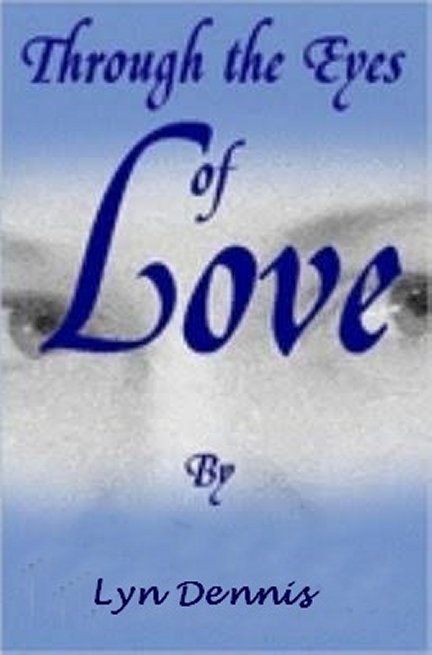 INTRODUCTION                  This book contains a selection of poetry writtenover the last 13 years.It covers the years from the time I gave my heartto the Lord until now.There were times of healing, times of great pain,times of joy and times of blessing.My way of expressing my inner most feelings is towrite them down.Some of the poetry is Holy Spirit inspired othersare my way of expressing my love for my Lord andSaviour Jesus Christ.My hearts desire is to see the lost touched by hislove, healed of their pain, their lives changedforever.DEDICATION                            To the one who loved me so muchthat he gave His life to set me free.Thank You JesusA FRIENDNeed a friendNo need to look farCause they’re standingRight where you areThey’re always thereOver all the yearsTo share the good timesAnd wipe the tearsThey are always readyWith a helping handAnd they are the onesTo understandNo matter whatYou are going throughYour friend is standingRight there with you1A PLACE ONLY YOU CAN FILLThere is a place in my heartThat only you can fillI cry out to hear your voice LordI hear it best when I’m stillLet me move by your Spirit LordPlease guide me as I goFill me with your anointing LordSo through me you can showI come to you and repent LordFrom anger disappointment and moreAnd I come to you for forgiveness LordThat you’ll forgive Jesus I’m sureAnd I thank you for your blood LordFor it cleanses and makes me pureI surrender my heart my soul and my allTo be surrounded by your love that endures2ALWAYSNo matter where I go or what I doYou are thereWhenever blows of life befall meYou are thereWhenever I’m in need of a friendYou are thereWhatever I need to sustain meYou provideFather there are times That I have sinnedAnd went to hideBut you were thereLord I travelled far from home felt all aloneBut you were thereDanger wasn’t far awayBut you where thereYou whispered in my ear goI’ll be thereAnd you were......as alwaysNothing can take me fromThe arms that keep me safeALWAYS3DON’T YOU KNOW I CLEANSED YOUDon’t you know I forgot them allWhen you gave your sins to meDon’t you know I cleansed youAnd that my grace set you freeWhen you came to me and repented childI washed all your sins awayNever to be rememberedBecause for them all I had paidSo why don’t you forget the things of the pastCome give your heart to meChild I took your sins upon the crossMy blood has set you free4ARE WE PUTTING THEM IN A BOXAre we using the full potentialOf people he brings to our sideOr are we putting them in a boxTo remain there forever insideI wonder what Jesus thinks about thisWhen he sees that they are unusedIf we went to him on our kneesWould we be refusedWhat a waste of the gifts he’s givenTo the people we put in a boxAnd if we leave them hidden thereHis precious gifts will be lostWhy do we do it is ego or prideThat they’ll remain there forever insideWhat does it matter if we have to shareJesus commands us to love and careIf the Holy Spirit lives insideThe last thing we should have is ego and prideSo release the gifts God’s given themWatch and see them growShow them love and encouragementAnd let God’s Spirit flowAnd you’ll be surprised what this will doFor it will release God’s gifts in you5ARE WE REALAre we really the personThe person that we seemOr are we someone differentWhen we think that we’re not seenDo we go to church on SundaySing and clap our handsThen when our faith is testedWill we really standIs the love of Jesus in our heartOr just our headIf the Lord said child stand firmWould we run insteadDo we really know the LordDo we feel his warm embraceDo we know his loving waysDo we recognise his faceAre we really the personThe person that we seemOr are we someone differentWhen we think that we’re not seen6ARE YOU READYThe Son of Man is comingTrue and faithful is heHe is coming for his harvestTrue and faithful is heHe’s sorting the sheep from the goatsTrue and faithful is heThe Wind of the SpiritBlown the wheat from the chaffTrue and faithful is heHe’s coming to pluck the weeds from the fieldTrue and faithful is heHe’s nearly ready to harvestAre you ready too !!Have you let him cleanse youAre you made brand youHave you been through Holy fireIs to serve him your desireThe Son of Man is comingTrue and faithful is he7BE SURROUNDEDThe Father’s heart is breakingFor those who have strayed awayThe Father’s heart is breakingFor he wanted them to stayTo stay surrounded by his loveTo learn more about his wordTo stay close within his precious armsWhere his gentle voice is heardSo if you’ve known him but strayed awayCome back to him todayHe’ll welcome you with open armsHe will never turn awayCome back into his secret placeWhere there’s healing by his GraceCome back where his love enfolds youCome now child seek his face.8BREATHE ON ME LORDBreathe on me by your Spirit LordCleanse me Lord anewMake us one by your Spirit LordDraw me close to youFor you are all that I treasureYou are my hearts desireCleanse me now by your Spirit LordBy your refining fireI long to be in your presence LordTo feel your warm embraceBut what my heart desires mostIs to see you face to face9BY HIS SPIRITBy his Spirit his voice is heardBy his Spirit he gives his wordBy his Spirit he draws us nearBy his Spirit he calms our fearsBy his Spirit we know his nameBy his Spirit he heals our shameBy his Spirit we are set freeWe become the childrenHe wants us to be10BY THE WIND OF THE SPIRITWhen we’re caught by the wind of the SpiritWe will fly like Eagles on highWhen we’re caught by the wind of the SpiritWe know there are changes nighWhen we’re caught by the wind of the SpiritWe will soar to a place we’ve not beenWhen we’re caught by the wind of the SpiritWe’ll see things that we’ve never seenWhen we’re caught by the wind of the SpiritWe’ll be swept into Father God’s armsWhen we’re caught by the wind of the SpiritWe are safe from all that can harmI surrender myself to your Spirit LordTo be caught in your warm embraceJust use me Lord for your purposeJesus I seek your face11CHILDREN OF LIGHTLet us be rid of the old selfFilled with deceitful desireLet us become children of lightFilled with God’s holy fireLet us grow within your Love LordLet us always be gentle and kindIn time we’ll reach maturityAnd in you we become one mindIt’s time for us to realiseWe are called by just One LordOne Hope One Faith One SpiritOne Father over allMay we work together LordMay we serve you hand in handMay our love for each other be so strongThat we help each other standUnity brings revivalRevival saves many soulsSo let us be unitedSo the lost may be made whole12CHRIST'S BLOOD HAS THE POWERHe walks around like a roaring lionWaiting to devourAnd we sometimes allow him a footholdIn our darkest hourWhat we sometimes don’t rememberIs our Father’s wordThat it cuts threw the bone and marrowJust like a two edged swordI thank you Lord for the power of your wordAnd for the power of the crossI thank you Lord for loving meNo matter what it costNext time I’m in my darkest hourI’ll remember that you paidAnd it was for me because you lovedThat your life you laidHe walks around like a roaring lionWaiting to devourBut the thing that he seems to forgetIs that Christ's Blood has the power13COME CLOSE TO MECome close to me LordHide me neath your wingsCome close to me LordGiver of all good thingsCome close to me LordLet me learn from youCome close to me LordFill me with love so trueCome close to me LordAs I kneel to worship youCome close to me LordOnly you can help me throughHelp me through the danger comingHelp me past the enemy’s snaresCome close to me LordMy precious one who caresCome close to me LordLet me feel your warm embraceCome close to me LordFather God I seek your face14COME FOLLOW MECome follow me my childrenDon’t follow the ways of manThat you’d follow in my footstepsWas and is my planThat ways of men leads to deathMy way leads to lifeMy way takes more courageAnd sometimes you’ll have strifeBut at the end I’ll bless youWith everything and moreYou can just imagineWhat I have in storeMy house has many mansionsAll beautiful to seeOne day you will see themWhen you come to live with me15COME HOLY SPIRITCome Holy Spirit move over this countryCome Holy Spirit move over this landCome pour your Spirit of truth over usCome move by your mighty handYour Spirit of grace breaks the chains that bind usYour Spirit of truth brings us to youCome breathe on us all Holy SpiritRefresh us Lord anewBreak all those religious mind setsMoving only in lawTouch our hearts precious JesusSo your Spirit is all in allRelease us into your true worshipSo we can dance as David didCleanse us all with your Holy FireSo we can of our flesh be ridSo come now move upon this countryCome now move upon this landPour your Spirit over us nowHeal us with your healing hand16COME EATCome eat of the breadRepresenting my bodyCome drink of the wineRepresenting my bloodRemember I diedI died to save youRemember I did itI did it for loveFor you are my childrenThe children I cherishIt’s you that I loveMy heart beats for youFor I’ll never leave youI’ll never forsake youI gave my lifeI gave it for youSo come now my childCome eat at my tableCome drink of my waterThat gives life to youFor I’ll always love youI’ll never forsake youIt’s only my loveThat will always be true17DON’T THEY KNOWDon’t they know it’s not the messageDon’t they know it’s not the prayerDon’t they know it’s not the singingDon’t they know I’m waiting thereWaiting for their heartfelt worshipWaiting for their trust and faithWaiting for their complete surrenderWhy don’t they know to seek my faceThey ask me for the things I’ve promisedDon’t they know I keep my wordThey ask me for things already givenAll the answers remain unheardBecause they don’t know that I am simpleAnd that my heart is full of loveI don’t want to hear just singingAnd of empty worship I’ve had enoughI want them to give me their heart and soulI want them to trust in all I doTo see that I can move their mountainsAnd that my word is always truthSo come now children give me worshipCome now children read my wordCome be filled with all I offerCome and let my voice be heardFor I am pouring out my SpiritFor this time is near its endSoon you’ll see me in my gloryFor my Son I soon will sendCome worship me upon your facesGive to me your everythingSoon you’ll see me in my GloryYour father Saviour King and friend18EVERYTHING HE’S DONEDo we take for grantedThe one who loves us mostDo we take for grantedThe one who’s always closeDo we take for grantedThose loving nail scarred handsDo we take for grantedThe one who understandsDo we take for grantedThe one who bears our painDo we take for grantedDid he die in vain ?Do we take for grantedEverything he’s doneOr do we give you glory LordFor Jesus you’re the one19FATHER GOD YOU AMAZE MEFather God you always amaze meI’m amazed at the work of your handSometimes I see what you’re doingAnd sometimes I don’t understandBut I know how much you love meThat you work things for my goodSometimes I see what you’re doingAnd don’t trust you as I shouldBut you see I’m having a struggleAnd say child just hold my handMy strength is so much greater than yoursFor I AM the great I AM20FILLED WITH YOUR SPIRITDoes your Spirit fill our churchesDoes your Spirit fill our heartsOr are those places emptyAre they only works of artAre our churches filled with singingDo their people follow manAre they busy with their programsOr do they worship the great I AMThe love for Jesus is so simpleHe just wants our worship and our heartsThings have grown so complicatedChanges added since the startWe need to go back to our first loveA love so humble and so pureThe love of Jesus is so simpleHis love is love that does endureReturn to following our JesusLet him fill us fill our heartsLet his glory fill our churchesEvery corner every partLet his light shine in the darknessLet his glory break the chainsMake a way for he is comingComing to this world again21FIRST LOVEWe must go back to our first loveThat filled us with desireWe must surrender all of selfTo God’s consuming fireThere is no fear in doing thisFor Love is what he isIf we surrender everythingThen we ‘re completely his22FOLLOW MY WAYSFollow the ways of my Spirit childSo your bones won’t be wasted awayConfess the sins of your flesh my childAnd I will take them awayPray to me by your spirit childFeel my unfailing loveTrust in me and rejoice my childAnd you’ll fly like a beautiful doveCome to me with your troubles childCome and seek my faceGive to me your heart and soulFor I AM your secret place23FORGIVENESSForgiving others is hard sometimesEspecially if we’ve been hurt many timesWe cry out to God how can we forgiveWhen with all this pain we have to liveHow can we forget what they have doneEspecially when we’re the hurting oneBut Lord he’s living living a good lifeWhile I struggle a deserted wifeBut she has the kids and will see them growWhile I have children I hardly knowLord where is my father when I need just himHe’s made a new life and I don’t fit inForgiving others is hard sometimesUntil I remember all of MY crimesNo one has lived a life without sinBut we must forgive others to let Jesus inJesus died for our sins and to set us freeAnd that means everyone not just meSo if you’ve not forgiven one who’s hurt youGive them to Jesus and your pain will go too24GIVE THEM TO JESUSWhat do they do to usThe hurts and the painThat seem to happenAgain and againThe cruelness and tauntingThat can go on for yearsWe long for loveBut there’s loneliness and tearsWe run for protectionWe crawl into a shellNo one can reach usFor in our refuge we dwellOr we harden our heartsSo we can’t feel the painNo one is going toHurt us againWhat happens to the personThat we once wereNo one will see usAs God prefersAll they seeIs a hardened shellAnd a SpiritThat his Spirit can’t indwellSo if you’ve had hurtsPlease give them awayGive them to JesusFor them he has paidFor us he willinglyHung on the treeHe died for our painAnd to set us free25GOD DOESN’T PROMISE BUTGod doesn’t Promisea bed of rosesBut he opens one doorwhen another closesGod doesn’t promisewe won’t have caresBut he doesn’t try uspast what we can bearGod doesn’t promisewe won’t feel painBut he gives us strengthagain and againGod doesn’t promisewe won’t have woesBut he gives us boldnessto fight our foesGod doesn’t promiseno trouble and strifeBut he gives his children eternal life26GOD’S CHILDRENDon’t you know we’re all Gods childrenAnd he loves us all the sameIt doesn’t matter where we worshipAs long as we call Jesus nameIt matters not what they call usIt doesn’t matter at allBecause we’re all his childrenWe’ve all answered God's own callAnd when we sit in judgementWhat we still seem to forgetWe are all God’s special MasterpieceAnd he isn’t finished just yet27HE RESCUED MEHe rescued me from all the painHe rescued me once againThis time he took me far from homeAnd at first I thought I was all aloneHe rescued me from all the stressThat was around me such a mess!He rescued me took me far awayTo seek him there to him to prayAt first he used me for his causeTo reach a lost one to his fold to drawBut then when he had achieved his aimI didn’t see what he wanted to gainI failed to see it was for us bothHis precious lambs he wanted us closeClose to his heart to his healing powerClose to him each minute each hourI failed to see I was not aloneFor he was there I should have known!For his promise is in his wordI should have listened and his voice had heardFor his keeps his promise and his word is trueHe says in his word that I’ll not forsake you!I thank you Jesus you’ve opened my eyesThere is a bright sun beneath grey skiesYou’re the light in our darkness our healing in painYou’re always there and you’re always the same28HEART OF MY HEARTHeart of my heart I love youKing of my soul of everything and moreLord my passion is to seek your faceAnd to be held within your warm embraceJesus the heart of my heartYou are gentle and always tenderAnd my Lord I will always rememberThe first time ever I saw your faceFelt your embraceJesus you are everything I needYou are all I needYou’re the breath I breatheI could never live without youMy heart of hearts.29HOW CAN I TELL YOU JESUSHow can I tell you I love you JesusThat I love your beautiful faceHow can I ever thank you JesusFor dying in my placeHow can I repay you JesusFor forgiving all my sinsHow can I tell you I love you JesusWhere do I beginI will always worship you JesusAnd sing you songs of praiseI will always love you JesusEach week each hour each dayI will always love you JesusBecause you first loved meI will always love you JesusBecause you set me free30I WANT YOU TO KNOW I LOVE YOUI want you to know I love you childPlease bring your pain to meFor nothing is too big or smallMy blood will set you freeI have seen your struggleAnd every precious tearBut when you put your trust in meThere’s nothing child to fearI know you’ve felt it’s hopelessAnd will this loneliness ever endBut if you surrender all to meI’ll be your faithful friendFor my love is unendingAnd I will always careReach out your hand hold on to mineChild I am always there31JESUS DRAW ME CLOSERJesus draw me closerDraw me nearer Lord to youI just want to know youI hunger Lord for youFor you have touched my heart LordNo one has loved me moreI just want to worship youIt’s you Lord I adoreI give my life to you LordJust use it as you willFor it’s only with your Glory LordMy life will be fulfilled32JESUSYou were the one who sufferedThe humility and painYou were the one who gave himselfSo that I might gainYou were the one who woreThe crown of thorns upon his headYou were the one they hung tauntedAnd the one who bledI thank you precious SaviourThat you loved someone like meThat you loved me oh so muchYou let them hang you on the treeThat you thought of all the lost onesWhen they pierced your loving sideSatan thought he had the victoryWhen he saw you dieBut you rose you had the triumphThe victory over sinAnd we can have that victory tooIf we let you dwell within33LOOKING FOR LOVELooking for loveIn all the wrong placesThe people I metBecame just names and facesLooking for loveIn all the wrong placesI was looking for loveThen I found you LordYour mercy and your graceThen I found your loveI seek your faceThen I found you LordYour mercy and your graceThen I found you LordJesus I seek your face34MORE THAN WORDSYou have touched me deeperThan words can ever sayIt’s a love that grows much strongerMuch stronger every dayI hunger for your touch LordI long for your embraceI can’t live without youFather God I seek your faceLord I surrender all to youEverything I amLord one day you’ll call meOne day you’ll take me homeAnd Lord when that day happensI’ll be lost in your embraceI’ll see the love that’s in your eyesI’ll behold you..... see your face35MY HOUSE HAS MANY MANSIONSMy house has many mansionsIts beauty can’t be toldIt’s filled with jewels of every kindIts streets are paved with goldIn my house there’s love and laughterThere’s no sadness and there are no tearsDays they are not measuredThere is no such thing as yearsFor my house is everlastingIt goes on for all timeCome my precious childrenCome make my house thine36NO LONGER TORMENTEDNo longer tormentedAnd feeling dementedBut surrounded by gloryIt’s not just a storyIt comes from our LordUp aboveHis love all around usBecause he has found usDown on our facesSeeking his gracesBeing loving to othersAll our sisters and brothersUnceasingly seeking his faceCome now todayYou just need to prayAnd he will come to your sideFor he is just waitingAnd he’s anticipatingThe day he will come for his brideIt’s not far awaySo come child and prayCome embrace him todayHe is just waiting for you37ON FIRE FOR YOU LORDAre we drawing them to youOr turning them awayAnd adding layers to their heartLayers we should strip awayLet us say things gently LordAnd think before we speakSo that they’ll not turn awayBut find you when they seekLet the light that’s deep within usShine Lord shine for youAnd let the words we say to themBe only words of truthLet us keep our fires burningFill us Lord anewSo that when they look at usAll they’ll see is you38REVIVE US LORDWe cry out to you for revival LordBut let us play our partLet us press in closer to you JesusCloser to your heartLet us reach out our hand to othersLet us reach out with your loveLet us cry out to you for mercyFor you hear our prayers aboveLet us surrender ourselves for cleansingFor Lord we are vessels for youYou will use the purest heartsTo bring lost souls to youWe cry out to you please revive us LordBut let us play our partLet us press in closer to JesusPress in closer to his heart39SO MANY GOOD-BYESSo many good-byes so many endingsSo many beginnings so much pretendingWhere am I now who can I trustDon’t want these things but have them I mustSo much broken including my heartEverything bleeding why did this startWhy all the turmoil why all the painI question myself again and againWho am I now what have I doneWhy all the darkness where is the sunWhy can’t they love me I am not badWhen will it stop I am feeling so sadI feel lonely unwanted rejected and moreWhy did this happen I don’t know for sureI have been at the bottom of valleys so deepI gasp for breath and a foothold I seekThe suddenly through the darkness I seeA glimmer of light a ray shining on me40The light it flickers and then is a blazeI wonder who’s shining those beautiful raysI rub my eyes and in wonder I seeYour beautiful face and I’m down on my kneesMy Jesus I thank you cause you’re always thereYou saw my pain you saw my despairI reach out my hands and hold on to your garmentFor you give me hope peace and excitementSo no more good-byes and no more endingsA new beginning and no more pretendingI’ll hold on to my faith and in you I’ll trustTo bring light to my darkness I know I mustHold tight to your garment and your love embraceMy Father my God I seek your faceYour love it enfolds me and holds me nearI know in your presence there is nothing to fearI thank you Jesus for first loving meI thank you Jesus for setting me free.41SPIRIT OF REVIVALThe Spirit of revivalRides the waveIt comes to set freeIt comes to saveIt’s nearly hereThe time is nighFor Jesus is comingFrom his throne on highCome children surrenderCome ride the waveCome be set freeCome and be savedFor the time is nighThe times very nearJesus will comeHe will be hereSo come make the choicePress into himBe rid of iniquityBe rid of sinSo you can be usedWhen revival fallsSo you can help othersWhen they answer the callStart now todayLet the Lord have his wayThat you let him inIs what I pray42THE WIND OF THE SPIRITThe wind of the Spirit is blowingHush listen do you hear his voiceThe Spirit of the Lord is callingIf you hear him that’s your choiceThe wind of the Spirit is blowingSaying Jesus is coming soonIf you listen you will be readyJesus is coming soonThe wind of the Spirit is blowingSaying child I’m calling youI’m calling you to worship meJesus is coming soon.43THE WINGS OF LOVEUnder the wings of love we shelterUnder the wings of loveYou’ll find perfect peace within youUnder the wings of loveThe fire that burns within usComes straight from the throne room of GodHe moulds us into his likenessUnder the wings of loveAnd when he is finishedAnd when our time is doneWe will live and shelter foreverUnder the wings of love44THE WORKS OF YOUR LOVEThe works of your love are so preciousYou hold us in your loving handsThe works of your love are so preciousHeavenly Father you understandThe desires of our heart concern youYou want us to have them allThe desires of your heart should concern usWe should answer your every callThe works of your love are so preciousFor you have us all in mindYou are always there to uphold usYou are never unkindSo when we’re in tune with your heartbeatAnd we’re surrounded by all that you areWhen we’re fulfilling your purposeWe’re becoming the way that you areThe works of your love are so preciousI thank you for all that you’ve doneI know that you’ll never leave meFor I know that you are the one45THE WORLD’S A TESTING GROUNDThe world is just a testing groundIt’s days will never lastIt readies us for times to comeBut those days are not pastIt brings us to the narrow pathWhere we have to chooseWhich path we want to followWill we win or loseWill we make the promised landOr will we wander onForever in the tormentBecause of days long goneDays when Jesus waitedFor our answer to his knockWaiting just to open doorsDoors left shut and lockedNow is the time for choicesThere’s not much time to loseWill we choose the right pathWill we win or loseWill we spend eternityIn that awful placeOr will we have the victoryAnd see Jesus face to face46THERE ARE TIMESThere are timesWhen the Lord says be quietThere are timesWhen he says to speak outThere are timesWhen he says just to whisperThere are timesWhen he says to shoutThere are timesWhen he just breaks usAnd then he holds us in his armsThere are timesWhen he just moves usTo protect from all harmThere are timesWhen we walk in the desertFeeling Lord where have you goneThere are timesWhen we don’t feel his presenceBut he is there....all alongI thank you Lord for all those timesFor they are part of your planSo that I may know you betterMy Saviour my Lord the I AM47THERE IS NO FEAR IN LOVEThere is no fear with the LordAs we truly seek his faceAs we learn to walk with himThere is no fear in GraceThere is no fear in his gentle armsAs he embraces us with loveThere is no fear in his presenceHe’s as soft as a gentle doveThere is no fear as we walkIn his Spirit and his truthThere is no fear no fear at allIf it’s all HIS strength we useThere is no fear in sittingAt our loving Saviour’s feetBecause all the things that harm usHe holds them there beneathThose loving feet that were scarredAs they nailed him to the crossWhere he died for our sinGave his life to save the lostSo precious Jesus I give to youAll my fears and painI know that you will cleanse me make me newAnd I’ll never fear again48THERE IS SO MUCH LOVE IN YOURHEARTThere is so much love in your heart my FatherThere is so much love for manThere is so much love in your heart my fatherYou’re our creator the great I AMYour message is simple but polluted by menYour heart is broken again and againYou want us to worship before your throneTo worship in Spirit to cry and to groanBut we can’t see and we can’t hearThat your Kingdom is coming it’s so very nearWe must fall on our faces and seek you gloryTo tell to others the old old storyThat Jesus is spirit of truth and of graceThat nothing or no one can take his placeHe is the Saviour of men, kingdoms and kingsOh for your presence my heart just singsSo now my Lord my Saviour God’s sonLet your presence fall and your Kingdom come49THERE WAS NEVER A TIMEThere was never a time like thisTo reach out to our LordThe was never a time like thisTo get deeper in his wordThere was never a time like thisTo open up our heartsThere was never a time like thisTo let him into every partThere was never a time like thisTo wash our garments cleanThere was never a time like thisTo close up every seamThere was never a time like thisTo keep the strongman outFor Jesus is coming for his brideSo don’t let your lamp go out50THROUGH THE EYES OF LOVEWhen we look at others through the eyes of loveIt’s amazing how different they seemBefore when we looked we saw all the flawsAnd saw every tear in the seamThrough the eyes of love they are beautifulCreated in the image of our LordAnd when we speak it’s with gentlenessWhen we speak we speak his wordsSo look at others through eyes of loveYou’ll see them as never beforeAnd maybe through us they’ll know JesusPrecious Saviour and Lord of all51TOO MANY TIMESToo many times hopes and dreams shatteredToo many times losing people who matteredToo many times my heart was brokenToo many times kind words unspokenToo many times I searched for the truthToo many times from the years of my youthToo many times and too many tearsWhere did they go too all those yearsBut then I found you Lord my heart was mendedMy hopes and dreams realised my loneliness endedKind words were spoken for you Jesus are truthI found your love that was needed in my youthMy tears were wiped my heart filled with joyFor you are the giver of gifts to enjoyYou give us family you give us hopeYou give us strength so with storms we can copeSo many times you have held me closeSo many times when I needed it mostSo many times have you providedSo many times you have taught and guidedSo many times I have seen your graceMy Father My God what a beautiful face!!!!!52TRUE AND FAITHFUL IS HEHe’s coming the One on a white horseTrue and faithful is heHis eyes are like blazing fireTrue and faithful is heOn his head are many crownsTrue and faithful is heHe is dressed in a robe dipped in bloodTrue and faithful is heAnd his name is the word of GodTrue and faithful is heThe armies of heaven are following himTrue and faithful is heOut of his mouth comes a two edged swordTrue and faithful is heHe’ll rule over nations with an iron sceptreTrue and faithful is heHe treads the winepress of the fury of GodTrue and faithful is heCome worship the King the Lord of LordsFor true and faithful is he53TRY AND SEE JESUS WITHOUTSPIRITUAL EYESIf we try and see Jesuswithout spiritual eyesWe will surely failIf we try and seek Godand our heart's made of stoneWe will surely failIf we try to know Godwith the knowledge in our headsWe will surely failIf we try and know Jesuswithout love in our livesWe will surely failIf we try and tell otherswithout Him in our heartsWe will surely failIf we don’t know the Fatherwe don’t know the SonWhen we're filled with God's Spiritwe know they are One.We see things that astound uswe can hear His voiceWe follow His waysand obey Him by choiceCome allow Him to fill youwith His Spirit of GraceBe full of His loveseek Father God's faceAllow Him to mould youto be like His SonHe's not an old talefor He is the OneThe Alpha Omegathe Beginning the EndJesus our Saviour our Lord and our Friend54UNDER THE WINGSUnder the wings of healingIn that secret placeIs where you see the miraclesIs where you see his faceFor it’s out of the world’s tormentIt’s out of the world of painCome child seek his refugeHe’ll make you new againThe Lamb of God is comingThat gentle loving lambHe’s is King of King’s and Lord of Lord’sThe Saviour the great I AMHe’s coming and he’s ridingOn a horse of whiteBut we don’t know when he’ll be hereWhether day or nightThis world will never be the sameAfter he is hereBecause he’ll take away the painAnd there’ll be no more fearSo choose him now my precious oneChoose his secret placeFor it’s there you’ll truly know himIt’s there you’ll see his face55WE COULD LEARN A LOTWe could learn a lot from othersIf we took the time to trySome of us won’t botherWhat stops us is it ego or prideHow can we love each otherIf we think we are better than mostIf we think we are coming first in the raceWhen we might not pass the postMaybe we should borrow Jesus’ eyesAnd see ALL the good things they doCause Jesus isn’t just looking at themHe’s also looking at you56WE CRY OUT TO YOUWe cry out to you for mercy LordDon’t turn your face awayWe reach out to you with hungry heartsHear us Lord we prayNow is the time to surrender ourselvesTo your refining fireNow is the time to reach out to youAnd be filled with YOUR desiresWe cry out to you for revivalPlease hear those cries to youThere was never a time to surrender selfFor Lord the days are few57WHAT IF JESUS HADN’TWhat if God hadn’t cared enoughTo give his only sonWhat if Jesus had left his Father’sPlans for him undoneWhat if he just forgaveA little of our sinWhat if most of our prayerWas placed in the too hard binWhat if he said I will helpWhen I have the timeWhat if he said I don’t want that jobThat job isn’t mineWhat if when we asked for needsHe said how much will it costWhat if he didn’t even careFor all those that are lost!!!!!58WHAT OUR TONGUES CAN DOPlease precious JesusRule our hearts and our mindsHelp us to always be gentle and kindTo be aware what our tongues can doWhen they’re not being used praising youThey can be used to love or condemnTo comfort someone or be cruel to themLord let us always bring glory to youIn all that we say and all that we doWe know the road to life is roughBut you’re always there when times get toughGuide our path to the narrow path this we praySo we may meet with you there one day59WHAT WILL WE DOWhat will we do when the enemy comesSeeking to kill and destroyWhat will we do when he comes to deceiveAnd to fulfil his evil ployHis deception’s so subtleIt can seem like the truthIt could snare us allThe old and the youthWhat will we do when the enemy comesDisguised as an angel of lightWill we be caught in his deadly snareOr will we stand firm and fightHe will come to us full of deceitBecause he’s the father of liesWill we put on our armourDraw forth our swordsAnd look through our spiritual eyesWe need to stand firmBrush the scales from our eyesAnd pull the stops from our earsIf we are able to use all our giftsWe will have nothing to fearFor we have the victoryThrough Jesus it’s wonOur Saviour our friendAnd God’s only sonWhat will we do when the enemy comesSeeking to kill and destroyWill we unite in your love and graceOr will he fulfil his ploy60WHATEVER WOULD I DO WITHOUTYOUNothings been the sameSince into my life you cameLord whatever would I doWithout youWhen there’s no one else to careYou are always thereLord whatever would I doWithout youYou turned my life aroundSince your love I foundLord whatever would I doWithout youThe world had torn my life apartLord you healed my broken heartLord whatever would I doWithout youWhen I gave to you my heartI knew we’d never partI love you and couldNever live without you61WHERE DOES ALL THE LOVE GOWhere does all the love goWhen we are all aloneWhere does all the love goWhen there is no one homeWhere does all the love goThat’s all locked up insideWhere does all the love goWhen there’s no where else to hideNo where else to hide the painIn your heart and mindNo where else to hide the painFrom all that’s been unkindWe hunger for the presenceOf our loving Father’s heartWe want to hide beneath his wingsNever more to partWhere does all the love goWhen we are all aloneWe must gather it up and take it allAnd lay it at his throneRemind us LordWhen we feel lostYou died for usYou paid the costThat we may comeTo your mercy seatFor it’s there we lingerIt’s there we meetTo seek protection and comfortBeneath the wingsBeneath the wings of the Cherubim62WHERE HAS ALL THE LOVE GONEWhere has all the caring goneWhy did it go awayWhy do we only care about usHave we forgotten how to prayWe seem to forget that Jesus diedDied so we might liveHe told us to love each otherAnd that we should forgiveWhy is it we have the plansWhere God doesn’t play a partWhy can’t we just humble ourselvesAnd grow a “Jesus” heartWhy has all the loving goneOnly God knows whyI pray that we can put it backBefore it’s too late to try63WHERE IS THE LOVEWhere is the love that you once foundWhere is the love did it turn aroundWhere is the love that you once hadDid it just fade away if it did that’s so sadWhere is the love that gave you a glowWhere is the love was it just a show?Where is the fire that burned just for meYou were alive when I set you freeFree from the hurts the pain from the pastWhere is the love why didn’t it last?I love you child why didn’t you stay?On the pathway of love why did you stray?Come back to me now loved daughter or sonCome back to me for I AM the oneCome back to my arms hide under my wingsOh come back my child for you my heart singsWhere is the love that you once found?It’s here waiting but you need to turn roundCome run back to me to my waiting armsTo freedom and love safe from all that can harmCome running my child for time’s running outCome running my child don’t stumble from doubtCome running my child come into my armsI love you my child I’ll keep you from harmCome running my child to my secret placeCome running my child come seek my face64WHY DO WE TRY AND HIDEWhy do we try and hideWhen the Lord is on our sideWhy do we try and hideThe things that keep us boundWhy do we try and hideThe things down deep insideThe pain and the hurtsThat never goes awayWhy do we try and hideIs it ego is it prideWhy are we boundWhen Jesus set us freeWhy not come to himAnd let his light shine inLet him fill us fullAnd break the chains of fearReach out your hands todayAnd on our faces praySeek his face and graceAnd never be the same65WITH YOUR FIRE LORDBurn me with your fire LordBurn all the dross awayRefine me by your fire LordThis is what I prayPour into me your precious loveA love that breaks all yokesLord your word is powerWe should listen and take noteTouch my lips with fire LordWith burning red hot coalsSo the words that come from themBring healing to wounded soulsBurn me with your fire LordBurn all the dross awaySo all that’s left is pure LordThis is what I pray66WITHOUT LOVEWithout love we are nothingNothing at allWithout love when we’re testedWe will just fallWithout love we are emptyAnd our spirit’s not wellAnd we will just clangLike a noisy bellWithout love the knowledgeIs just in our headWithout love in our heartOur faith is just deadLove is patientAnd love is kindWith love we have othersOn our mindLove is not jealousNor is it proudLove makes us shineWe stand out in a crowdGod’s love is unendingWith it we can’t failBut it’s no use pretendingCause God lifts our veilHe sees into our heartsHe reads our mindsHe knows all the thingsThat makes us unkindWith love we are eagerTo seek his face67YOU’RE MY GUIDEJesus my Lord my Saviour and GuideI thank you that you are right by my sideI praise you Lord when things are goodBut do I praise you all the times I shouldAre there times when I think you’re not thereWhen I want to have someone to shareAre there times that I feel all aloneWhen I call a friend and they are not homeWhat I seem to forget is your promise to meIs child I’ll never leave or forsake theeSo I thank you Lord My Saviour and GuideThat you are always right by my side68YOUR LOVEYour love is so strong gentle and pureIt enfolds us encourages and helps us endureThe things of this world that would tear us apartYour love it protects our vulnerable heartsI thank you Lord for your love that’s unendingYou are healing freeing to our needs you aretendingThe wind of your Spirit and your tongues of fireBurn away all our natural desiresSo we become to be more like youFilled with your love and your Word that is truthI thank you Jesus for your name and the WordPlease use us Lord so both can be heardSo that those who are lost may feel love so pureThat brings healing and freedom to help themendure69YOUR PRESENCE LORDLord how I ache for your presenceI hunger and thirst Lord for youLord you are my Love and my PassionMy heart Lord delights in youLord I’d give all I own for more momentsMore moments to spend in your armsEach moment I spend is so preciousWhen I’m with you nothing can harmLord of my life I love youYou are everything Lord and moreLord I hunger and thirst for your presenceMy Saviour the Lord I adore70YOUR SPIRIT LORDBeware of the trap of the enemyAnd his words dripping with honeyBeware of the trap of the enemyFor he surely is so cunningHe’ll come disguised as an angelA beautiful angel of lightBut the Holy Spirit uncovers his schemesAnd we must fight with all our mightThe words that drip with honeyCover up a carnal loveBut we know by the power of the SpiritOur Fathers unconditional loveSo beware of the trap of the enemyAnd don’t be caught in his snareTake time to test the SpiritGod’s Spirit loves and caresHe doesn’t make us feel pressuredHe holds us with an open handHe wants us to have joy and peace in our lifeAnd he truly understandsI thank you Lord for your SpiritFor your blood and your Holy fireI surrender myself to your cleansingTo walk with you is my hearts desireSo show me your path by your SpiritYour path of mercy and graceSo one day my Lord I may see youMay see you face to face71A GATHERING IN WORSHIPA gathering in worshipLike never seen beforeChildren pouring out their loveTo their Father creator of allThere’s singing like the angelsCrying Holy is the lambHoly, Holy, HolyIs the Lord the great I AMA gathering in worshipSinging praises to the LordLifting up his holy nameLike the world has never heardThis unity in worshipTouches fathers heartHe smiles as his children worship himCause he planned it from the startHe starts pouring out his spiritHis living waters flowPeople come to drink of itAnd like Jesus growA gathering in worshipLike never seen beforeChildren pouring out their loveTo their father creator of all72A LOVE SO PURELove so pure when Jesus cameThere are no words I can’t explainJust how pure and so forgivingA life exchanged for everyone livingA love so pure it forgets our sinI try and explain where to beginA baby boy born one special dayAnd then to die the price to payFor all the things that I have doneBefore I knew he was the oneAnd even now when I go astrayHe forgives me when I repent and prayA love so pure that his blood has powerWe need to embrace him in this hourTo be filled with that love filled up to the brimSo that many may know and follow himLove so pure when Jesus cameThere are no words I can’t explainJust how pure and so forgivingA life exchanged for everyone living73A NEW BIRTHHeaven comes to earthYou have new birthYou don’t want the old thingAnd the pain that it bringsYou walk the path of peaceAnd you feel the releaseFrom the bondage’s oldYou begin to be boldYou want heaven on earthFor all truth you searchYou have a new heartNo sin has a partHeaven comes to earthWhen you have a new birth74A TIME HAS COMEA time is coming an time has comeTo worship in spirit and truthA time is coming a time has comeWhere just singing is of no useWe need to connect with JesusHe fills us with his powerHe is the one who anoints usAbandon yourselves in this hourHe is the one who touches heartsHe is the one who savesHe is the one who cleanses usHe is the one who gaveIts not enough to just sing a songThat’s not worship at allWorship is full abandonmentIt’s giving our hearts our souls our allCome sing a love song to JesusEnter in to his holy placeTell him how much you love himSeek his beautiful faceA time is coming a time has comeTo worship in spirit and truthA time is coming a times has comeWhere just singing is of no use75A WAVE OF THE SPIRITA wave of the Spirit is comingWill you ride it or be left on the beachWill you hear the voice of God’s SpiritWill you listen and let him teachWill you go through the time of atonementWill you repent and suffer the painWill you surrender to God’s holy fire nowWill you call on the names above namesWill you worship and sing him your praisesWill you bow to his mighty powerWill you open yourself to his cleansingWill you honour him hour by hourWill you love those YOU may think unworthyWill you see them through our Father’s eyesWill you pick up a friend when he stumblesOr will you walk on averting your eyesA wave of the Spirit is comingWill you ride it or be left on the beachAgape Love gives us powerHumbleness makes us easy to teach76ALL I WANT IS TO LOVE YOUDon’t draw away from me childAll I want is to love you moreDon’t draw away from me childThat I’ll be gentle you can be sureAll I want is that you know meKnow my ways and know my heartI gave my life to save youSo you and I would never partI paid the price to set you free childWont you give to me your heartAll I want to do is love youSo that we will never partChild don't you know how much I love youMy arms ache to hold you closeI’m always here so you can find meInto my presence child comeInto my presence child come77ANCIENT WELLSDigging deep the wells of revivalDigging deep in worship and prayerDigging deep the wells of revivalSeeking Jesus and finding him thereFinding the living waterDrinking and quenching our thirstDigging deep the wells of revivalWorshipping Jesus and putting him firstDigging deep the wells of revivalDigging deep in worship and prayerDigging deep the wells of revivalSeeking Jesus and finding him there78ARE YOU WILLING TO PAY THEPRICEAre you willing to pay the priceTo follow after the LordAre you willing to pay the priceSo his voice may be heardAre you willing to get out of waySo that he may build his churchOr will you hold on to familiar thingsSo preventing the birthIt’s not about us or positions we holdWe need to lay them at his feetIt’s about HIS kingdom it’s about HIS churchIt’s about HIS mercy seatIt’s not about the ways of manThere is nothing man can doExcept to follow where Jesus leadsTo obey and worship him tooAre you will to pay the priceTo follow after the LordAre you willing to lay down your lifeSo his voice may be heard79BE UNITEDWhy can’t we be unitedWhy don’t we live in loveWhy don’t we forget our agendasTo have Jesus is a enoughWe were meant to follow his footstepsNot the footsteps of manMan can’t give us freedomOnly Jesus canWhy can’t we see what we’re doingWhy can’t we open our eyesCan’t we see the one who loves usThe one whose heart just cries“Come to me my childrenWorship me seek my faceI love you all completelyEvery tribe and raceDon’t you know that I AMThe one who loves you moreMore than words can ever sayOf this you can be sureWhy can’t you be unitedWhy can’t you live in loveCan’t you just unite in meBe united in my love”80BEFORE MY VERY EYESRight before my very eyesI see what you have doneRight before my very eyesI see that you’re the oneThe water for the thirstyThe healer for their painThe one who brings refreshmentTo make us new againThe very one who feeds usWho guides us all the wayIn you we have the victoryYou are near us day by dayRight before my very eyesI see you move your handRight before my very eyesI see your children standFor you’ve touched them by your spiritThey know you love and graceThey will bow to you in worshipThey’ll serve you seek your faceRight before my very eyesI see what you have doneRight before my very eyesI see you’re the only one81BLINDLY FOLLOWINGDo we blindly follow the ways of manInstead of Jesus Christ the great I AMMan has fallen to sinful waysThe price into heaven Jesus paidHe died and then he rose againInto heavenly places by his Fathers handHe is seated there by his fathers throneAnd we enter in by him aloneIt is by his grace that we are savedThere is nothing to do but worship and prayWhat a wonderful gift God gave us his sonHe made the way the only oneDo we blindly follow manInstead of Jesus Christ the great I AM82BOW YOUR KNEECome bow your knee to JesusKing of kings Lord of lords The OneCome bow your knee to JesusBe united in God's own SonHe showed the way to be lovingHe showed us the way to be kindWe will always follow himIf he's always on our mindsCome bow your knee to JesusBe united in our prayerCome bow your knee to JesusThe One who is always thereHe went ahead and showed the wayHe is the tree of lifeHe is the Path he is the gateHe is our precious LightSo come bow your knee to JesusCome bow your knee with meHe loves you child and so do II can love cause he set me free83BUILDING A HOUSE OF LOVEI am building a house of loveWhere prayer and worship are enoughWhere caring for others is on peoples mindsWhere they are loving gentle and kindMan has created religious placesWhere people just become names and facesBut that is not what I meant it to beI AM LOVE learn from meLove each other don’t be proudCome worship me say it out loudLet my people see their fathers heartLet my love flow to every partIt’s all about love don’t you seeIt’s loving each other and loving meIt’s not about rules or structures of manIt’s about freedom to fulfil my planOf love and joy and peace and moreSo much blessing is in storeBut my children need to follow meTo be walking in love for that to beI am building my house of loveWhere prayer and worship are enough84CAN YOU HEARCan you hear the sounds of heavenComing closer every dayCan you hear the sounds of heavenAs you worship as you prayCan you hear the sounds of waterFlowing o’er the landCan you hear the gently flowing windTouching everyone who standsCan you hear the sounds of heaven whisperJesus is the oneCan you hear the sounds of heaven whisperHe’s the only oneCan you hear the sounds of heavenThey’re picking up in paceCan you hear the sounds of rushing watersTouching every tribe and raceCan you hear the sounds of heavenComing closer every dayCan you hear the sounds of heavenAs you worship and you pray85CAPTURED BY HIS SPIRITCaptured by his SpiritInto his secret placeI could hear him whisperingBut I couldn’t see his faceIt was very peaceful thereWith only him and meI wanted just to tarryBut that wasn’t how it would beIt was so very peacefulAnd I could hear his voiceSomehow I don’t know what he saidBut that wasn’t by my choiceIt was so very beautifulSurrounded by his loveI wasn’t sure just where I wasOn earth or up aboveI know I longed to tarryIn the place where I had goneIt was just some momentsTo return my heart just longsCaptured by his SpiritInto his secret placeI could here his whispersI couldn’t see his face86CAUGHT UPCaught up in his loving armsCaught up in his graceCaught up next to JesusCaught up to his faceCaught up with the angelsCaught up in his loveCaught up into heavenCaught up far aboveCaught up to the throne roomCaught up by the windThe wind of God’s own SpiritSoar with him in love87COME CLOSE TO MECome close to me LordHide me neath your wingsCome close to me LordGiver of all good thingsCome close to me LordLet me learn from youCome close to me LordFill me with love so trueCome close to me LordAs I kneel to worship youCome close to me LordOnly you can help me throughHelp me through the danger comingHelp me past the enemy’s snaresCome close to me LordMy precious one who caresCome close to me LordLet me feel your warm embraceCome close to me LordFather God I seek your face88COME FOLLOW MECome follow me my childrenDon’t follow the ways of manThat you’d follow in my footstepsWas and is my planThat ways of men leads to deathMy way leads to lifeMy way takes more courageAnd sometimes you’ll have strifeBut at the end I’ll bless youWith everything and moreYou can just imagineWhat I have in storeMy house has many mansionsAll beautiful to seeOne day you will see themWhen you come to live with me89COME HOME TO MECome home to me with all your heartCome home to me with your mindCome home to me with all your soulIf you seek me you will findCome home to me with all your prayerCome home to me with your praiseCome home to me with worshipEach minute each hour each dayCome home to me let me hold youCome let me bathe your tearsCome home to me I love you childI’ve loved you all your yearsCome home to me with all your heartCome home to me with your mindCome home to me with all your soulIf you seek me you will find90COME INTO MY PRESENCECome into my presence childInto my secret placeCome into my presence childSeek me seek my faceStop trying to be busyBy rushing here and thereI have called you child to worship meSit at my feet in prayerI am busy buildingMy church for all to seeI am busy buildingCome child and worship meMy church is full of love and graceMy treasures lie withinYou are my child my hearts desireCome child enter inDon’t fear child my precious oneDon’t grieve for day’s of oldFor I am building my own houseI am building it from goldI am choosing my own treasuresI am putting them in placeI am choosing those who worship meThose who seek my faceCome into my presence childInto my secret placeCome into my presence childSeek me seek my face91COME INTO MY THRONE ROOMCome into my throne room childCome right through the doorCome my child and worship meLike you never have beforeMan has made “his” church on earthBut it’s not what I had in mindMine is full of love and peaceNot full of those unkindMan has made “his” church on earthBut it’s not what I had plannedIt’s built not for my gloryIt’s built to honour manMy plan was that you worship meFor you to seek MY faceI planned to fill you with my loveTo fill you full of graceCome now child and follow meNot the ways of manSeek ME and my throne roomKnow me know MY plansCome into my throne room childCome right through the doorCome my child and worship MELike you never have before92COME LORD JESUSCome Lord Jesus pour out your gloryCome Lord Jesus come and restore usThere is so much hurting and so much painCome Lord Jesus please come againAll around me I see many thingsWe need the changes your glory bringsThere is nothing else and no one canRestore the things ruined by manThere is so much cruelty so much greedOh precious Jesus why wont they heedThat wee small voice whispering in their ear“Come to me wont you hear”If only they’d listen and see the needsOf people in every tribe and creedPeople need you they need you LordWont you come come and restoreThen people will love and laugh with joyThey will help each other so all can enjoyThe things you created for all not just someSo wont you come and restore us holy oneCome Lord Jesus pour out your gloryCome Lord Jesus come and restore usThere is so much hurting and so much painCome Lord Jesus come again93COME MUCH CLOSERPrecious children come much closerHear what I’m saying in this hourPrecious children come much closerIf you do I will empowerEmpower you to spread the wordOf love and hope and peaceEmpower you to touch the lostThe captives to releasePrecious children come much closerHark now have an earWhat I’m saying to my precious churchTo me you’re very dearPrecious children come much closerHear what I’m saying in this hourPrecious children come much closerIf you do I will empowerYou will see my signs and wondersAll across your landsMany things you’ve only dreamed ofIf you will only standCome closer to me in this hourFor the time is close at handWhen you will see revivalAll across your landsPrecious children come much closerHear what I’m saying in this hourPrecious children come much closerIf you do I will empower94COME MY CHILDRENCome my children come unto meCome my children I’ll set you freeCome unto me as a little childCome unto me meek and mildCome unto me hide ‘neath my wingsCome my child is the song my heart singsCome unto me take my yokeCome unto me are the words I spokeCome unto me I’ll heal your painCome unto me I’ll make you new againCome unto me you don’t need to fearCome unto me my voice to hearCome unto me when you’re weak you’re strongCome to my throne room that’s where you belongCome unto me as a little childCome unto me meek and mildCome unto me I love you soCome unto me I’ll help you growCome unto me I long for youCome unto me how much I love youCome my children come unto me95COME TO MECome to meCan’t you hear my voice whisperingTo you alone my loveCome to meDon’t you know my heart desiresJust for youCome to meIt’s me alone I am everythingYou will ever needCome to meFor in my presenceYou will find fulfilmentPeace and hope and love and moreCome to meI am the breath of lifeThe wind beneath your wingsCome to meI made you and I know all thingsAbout your lifeCome to meI am the breath you breatheI am the tree of lifeCome to meI am your Lord of LordsYour King of kingsCome to meI am your everything96COME WORSHIP MEWont you come and worship meCome worship me my loveCome worship in my throne roomThe room of grace and loveCome child come and enterEnter in to meI will touch you hold youI will set you freeFree to use you as my handsFree to be my feetCome into my throne roomCome to the mercy seatCome into my throne roomCome now seek my faceI want to hold you precious childCome into my home of grace97COMMUNE WITH JESUSCommune with JesusHe says drink of meCome eat of my bodyCome follow meConsume me dailyAll of the timeThe more you eatThe more you are mineThe more you drinkI can soften you heartYou become more like meIn every partYou see through my eyesYou’re my hands and my feetYou will lead many othersTo the mercy seatIf you devour me dailyDon’t you seeThat is whenYou become an image of meCommune with JesusHe says drink of meCome eat of my bodyCome follow me98CONNECTED BY HIS SPIRITConnected by his spiritConnected by his loveSet free by his sacrificeWashed by his own bloodBy his grace he saved usThere is nothing we can doBut bow to him in worshipAnd let him make us newChanged into his imageBy a loving fathers handsSet free from our sinful waysAnd watch him heal our landsHe’s pouring out his spiritWatch what he will doWe will see with our own eyesHe’ll bless us me and youConnected by his spiritConnected by his loveWe are very precious childrenTo our father up above99DO WE KNOW OUR FATHERDo we really know our FatherThe creator of us allDo we really worship himDo we stand in aweDo we seek to know his heartSo that we may follow himDo we really seek his waysSo we guide others along to himDo we really spend time with himEach and every dayDo we treat him as a friendIn each and every wayHow can we REALLY know himUnless we take the timeDon’t you know he misses usWhen he’s never on our mindDo we really know our FatherDo we know his heartIf we REALLY knew himWe would never want to part100DON’T CLUTCH AT STRAWSDon’t clutch at straws says JesusCome look have a better viewDon’t clutch at straws says JesusCome see what I’m going to doDon’t clutch at straws says JesusCome open up your eyesDon’t clutch at straws says JesusThe water’s beginning to riseI’m pouring out my spiritCome child hold my handDon’t clutch at straws says JesusI will help you standDon’t clutch at straws says JesusCome have a better viewDon’t clutch at straws says JesusYou’re safe I’m holding you101DON’T FOCUS ON YOUR PAINDon’t focus on you pain my childFocus on my loveDon’t focus on the memoriesLift your face aboveFocus all your thoughts on meI will help you throughLook to me seek my faceI’ll make you all brand newDon’t focus on the pain my childFocus on my loveDon’t focus on the memoriesLift your face above102DRAWING US TOGETHERHe’s drawing us togetherWith his bands of goldHe’s whispering his messagesHis plans he will unfoldWe are joined togetherBy his precious bloodWe are joined togetherBy his precious loveAs he fulfils his plans for usAnd we are shown his waysWe will lift his name in worshipExalting him in praiseWe will come togetherEmbracing all we meetTelling them of JesusAnd his mercy seatGathered like a hen with chicksWe are sheltered ‘neath his wingsOh that we might listenThat we might know all thingsHow he wants to touch our heartsMake them softer don’t you seeReligion gave us hardened heartsBut Jesus sets us freeFree to love to trust each otherSo that we may truly beMore like sisters more like brothersThat’s how we’re meant to beThere’s no room for suspicionThe is no room for prideNo room for competitionWe’re all on Jesus’ side103EMOTIONS DON’T HIDE THEMCome worship me show them I am realCome worship me show them how you feelDon’t hide it emotion from your heartShow them we will never partEmotions lying hidden from their eyesEmotions never wanting to subsideEmotions pouring from withinEmotions where do they beginEmotions from ever loving heartsEmotions showing we will never partEmotions tears pouring from your eyesEmotions showing hearts desireDon’t hide them so everyone can seeDon’t hide them when you worship meDon’t hide them weeping for the lostDon’t hide them no matter what is costsCome worship me show them I am realCome worship me show me how you feelDon’t hide it emotion from the heartShow them we will never part104FAITHFaith is believing in things unseenFaith is the truth it’s not just a dreamFaith is believing in God’s own wordWhen he whispers we believe what we’ve heardFaith is believing in all God’s saidFaith’s in our heart it’s not in our headFaith believes it will all come to passIt’s putting God first not putting him lastFaith believes he’ll do what he saysHe’ll keep his promises he’ll answer our prayersYou can believe he’ll always be thereBecause he loves us he deeply caresFaith believes in things unseenFaith is the truth it’s not just a dreamFaith believes in God’s own wordWhen he whispers we believe what we’ve heard105FALLING DEEPER IN LOVEFalling in love all over againFalling deeper in love with youFreed from all the hurts and painFalling deeper in love with youPassion words can’t explain LordFalling in love all over againFalling deeper in love LordKnowing I’m not the sameFalling in love all over againFalling deeper in love LordAll I desire is to call your nameAll I desire is you106FATHERS HEART IS ACHINGFather’s heart is achingJust aching for the lostHe wants them all to come to himNo matter what it costsHe wants us all to know his heartTo know his heart of loveHe wants us all to seek his faceTo know “of” him is not enoughHe wants to fill us with his loveSo those who don’t know himCan be gathered in his sheepfoldSo they’ll praise and worship himDon’t you know his heart just breaksFor everyone astrayHe grieves for them every minuteEvery hour and dayHe longs for them to come to himFor them to bow their kneeHe long to cleanse them of their sinHe longs to set them freeSo wont you come to him todayCome be his hands and feetReach out to those who don’t know himShow them to the mercy seatFather’s heart is achingJust aching for the lostHe longs for them all to come to himNo matter what it costs107FEAR IN YOUR EYESDon’t come to me with fear in your eyesFear that one day you’re going to dieI died that you would have no fearThat you would live with me all of your yearsCome to me child with love in your eyesCome to me and I’ll cause you to riseRise up on wings of an eagle on highRise up in spirit rise into the skyIn me you are safe and I love you soIn me you are healed in me you growInto my image is the promise you’re givenChosen, saved, beloved you’re forgivenSo why would you come with fear in your eyesFear that one day you’re going to dieCome to me child ‘cause you want to be thereCome with passion for me and want to declareThat I am the way the truth and the lifeNothing separates us no danger or strifeThere’s no need to come with fear in your eyesFor you know I love you that’s no surpriseChild soak in my presence rest in my armsThat’s where you’re safe from all that can harmNothing separates us don’t you seeWe’re together for all times …ETERNITY!!!!108FOREVERMORECome now child come through the doorLet me hold you close forevermoreDo not linger come todaySeek my presence worship me and prayCome now child come through the doorLet me hold you close forevermorePlease don’t stop along the waySeek my presence worship me and prayCome now child come through the doorLet me hold you close forevermoreI am the truth the life the waySeek my presence worship me and prayCome child to my throne room nowI AM and every knee will bowCome now through my throne room doorAnd let me hold youFOREVERMORE109FREEDOM AND LIBERTYFreedom and liberty in you my LordSpelt out clearly in your wordBut its by the Spirit we will seeWhat has been and what’s to beFreedom and liberty in you my LordSpelt out clearly in your wordHave an ear so you may hearWhat the Spirit says it’s very clearHave eyes to see in the spirit realmJesus is real and at the helmFreedom and liberty in you my LordIf we seek your face your voice is heardThere is nothing to see or nothing to hearUnless we hold you very nearFreedom and liberty in you my LordSpelt out clearly in your wordBut it’s by the Spirit we will seeWhat has been and what’s to be110GLORY IS FALLINGGlory is falling all over the earthTouching hearts and giving new birthThe Holy Spirit hovers waiting to seePassionate hearts in you and meHe’s raising Apostles Prophets Teachers and allPastors' Evangelists answer his callHe’s anointing his children to do his tasksHe’s anointing the ones who will do what he asksHe’s anointing the humble those without prideHe’s anointing those who walk by his sideGlory is falling all over the earthTouching hearts giving new birth111GOD SENDS PEOPLEGod sends people past our waySometimes for friendship sometimes to praySometimes they just need a helping handOr maybe just someone to understandHe sometimes sends someone past our waySomeone special in many waysMaybe you don’t know quite why they are thereAll you know is that you careMaybe there’s been an unspoken wordSomething thought but never heardGod sends some people past our wayAnd they move onWhen he meant them to stay112GOD’S OWN HOLY FIREConsumed by God’s own Holy FireEvery church and every spireOut of the ashes his love will growFor his glory it will showWaters flowing over the earthTo everyone giving new birthWashing away the kingdom of manShowing the greatness of the I AMThe one and only creator of allThrough him we will overcome the fallWe will gather around the tree of lifeThere’ll be no more wars no more strifeThere’ll be just joy and peace and loveCommunion with heaven aboveFlowing down all over the earthCelebrating lifting Jesus firstAbove all things in our livesUnity all around husbands and wivesMothers daughters fathers and sonsUnited together in the Holy OneConsumed by Gods own Holy FireEvery church and every spireOut of the ashes his love will growFor his glory it will show113HE WEEPS FOR THE LOSTLike the dew from the roseLike the drops of sweet wineJesus weeps for the lostWe near the end of timeHe weeps and weepsHe cries come near to meDon’t you knowThat I set you freeThe veil was tornAs I died on the crossI shed my bloodFor the weary and lostI arose to our FatherHe placed death at my feetHe placed the enemyFirmly there beneathNow I sit in heavenly placesHow I long to seeYour precious facesI love you my childrenCome be with meIn the placeOf eternityCome now my childCome seek my faceCome enter inTo my secret place114HEAR HIM CALLINGIt’s all about JesusIt’s all about his loveHe is the way the truth and lifeJesus is enoughHe is everything we needHe died he did it allBy his stripes we are healedDon’t you hear him call“I am the way the only wayFor you to enter inMy Father sent me as the wayThe only way to himHe sent me to earth to show youHow much he loved you allI went to the cross just for youWont you hear my callCome follow me I am the wayThe only way to himI died I died to save youTo save you from all sinSo that you might enterInto his heavenly placeI did it once and for allYou enter by my grace115Don’t you hear me whisper nowCome child follow meInto my Fathers secret placeFor all eternity”It’s all about our SaviourIt’s all about our ChristIt’s all about our Kings of kingsThe one who gave us lifeDon’t you hear him whisperCome child follow meInto my Fathers secret placeFor all eternity116HEAR MY WHISPERSNot by might not by powerBut by my spirit says the LordWalk close to me child don’t run aheadSoak yourself in my wordKeep close to me hear my whispersHear the beat of my heartThis is the hour to walk close to meFrom my side child don’t departPress into me I’ll show you the wayI’m paving a new way for youLet me be your guide and be your strengthI’m building my church anewIt’s built by my spirit filled with my loveMy bride I'm clothing you tooIt’s nearly time for the bridegroom to comeBut there's so much I have to doTill the day you can stand togetherMy bridegroom and beautiful brideHow I long for the day that you will beForever side by sideBut it’s not but mightIt’s not by powerBut by my spirit says the LordWalk close to me child don’t run aheadSoak your self in my word117HEARTS OF STONEI’m burning up the hearts of stoneI’m giving hearts of fleshI’m tearing down mans structuresMy church I will refreshMy church my precious childrenI will fill you full of loveYou will be soft and tenderSofter than a doveYou will reach out to othersYou will love them in my nameThey will know me know my heartFor our love will be the sameAnd they will know I love themLove them with all my heartThat I sent my son to set them freeMy plan right from the startI’m burning up the hearts of stoneI’m giving hearts of fleshI’m tearing down mans structuresMy church I will refresh118HEARTS RETURNINGHearts turning back to our FatherThey have found what they’re searching forHearts turning back to our FatherLike never seen beforeThey’ve been wandering in the wildernessNot knowing where to goNow they’re turning their hearts back to FatherAnd letting their love for him showThey’ve not realised that they missed himThey felt empty lost and moreBut they’re turning their hearts back to FatherThey have so much to thank him forThey didn’t know they missed himThey felt emptiness deep insideThey tried to fill it with other thingsThey tried and tried and triedNow they’re turning their hearts back to FatherThe one who created us allThe one who loves us with endless loveAnd will love us forever moreHearts turning back to our FatherThey have found what they’re searching forHearts turning back to our FatherLike has never been seen before119HIDDEN FACESFaces hidden by a maskDo we even think to askWhat is hidden there beneathThat would seek to releaseA hidden dart to destroyGod’s child a precious girl or boyThese times of danger days of trialMany people are in denialGod’s precious ones for his heart criesDeceived and bound by the father of liesFather God cries child come to meOh how I am longing to set you freeTo remove the masks to bathe the woundsTo remove the pain to love and sootheCome now child come ask of meWhat is hidden that can destroy theePrecious child of mine there is one to blamePlease don’t feel any guilt or shameCome now child sit on my kneeCome now child minister to meRepent of sin and I promise theeI AM the one who will set you freeNow is the time don’t waste a dayBow before me worship and prayFor I will hear you and hold you closeFor I AM the one who loves you most120HOUR OF RESTORATIONWe’re in and hour of restorationWith God fulfilling his plansWe’re in an hour of restorationPulling down the kingdom of manGod is doing much healingThe enemy’s running in defeatGod is doing restoringHe is smashing satan’s seatMany lives once brokenSo lovingly restoredMany lives so shakenSo many it can’t be ignoredGod is moving by his spiritRight across our landsHe is moving by his spiritDestroying the kingdom of manGod is moving by his spiritFulfilling all his plansHe is building his own precious churchPlacing love in the hearts of manWe’ll see miracles and wondersLike we’ve never seen beforeWe’ll see things we’ve only dreamed ofAs he continues to restoreWe’ll see singing we’ll see dancingEven in the streetsWe’re in an hour of restorationDestroying satan’s seat121HOW BEAUTIFULHow beautiful the secret placeWhere sits the great I AMHow awsome is the Holy PlaceHow worthy is the LambHow wonderful the SaviourFor he is all we needHow precious is the Son of GodTo him we bow our kneeFor he’s the one and only oneWho can guide our wayHe is the one who listensWho listens when we prayHe is the lover of our soulHe is the Prince of PeaceHe is the one who makes us wholeHe is the wings beneathHe gives us strength when times are toughHe gives us all we needHe shines his light so we can seeTo follow where he leadsHow beautiful the Secret PlaceWhere sits the great I AMHow awsome is the Holy PlaceHow worthy is the Lamb122HOW CAN I THANK YOUHow can I thank youFor always being thereHow can I thank youFor lifting my despairHow can I thank youFor the food I eatHow can I thank youFor the mercy seatHow can I thank youFor the path aheadHow can I thank youFor the life I’ve hadHow can I thank youFor your love and graceHow can I thank youWorship you and seek your faceHow can I thank youPrecious King of kingsHow can I thank youJesus my everything123HOW CAN WE DO YOUR WILLHow can we do your will LordWhen we don’t have others in mindHow can we show your love LordWhen we are being unkindHow can we say we’re your servantsAnd when someone asks for our aidWe say sorry we haven’t got timeBecause we expect to get paidYour word says to give to the needyTo help widows and orphans tooFor when we do this willinglyWe’re doing this for youWe’re storing up treasures in heavenWe’re being your hands and your feetAnd you’ll say good and faithful servantWhen on that day with you we meet124HOW CAN YOU SAY YOU LOVE MEHow can you say you love meWhen you don’t love those aroundIf you don’t love others that you knowIt’s me you haven’t foundYou may have learnt about meYou have the knowledge in your headBut that’s not where it should beIt should be in your heart insteadIt’s easier to love those that you can touchThan to love someone you can’t even seeBut if you’re loving those aroundYou’re also loving me125HOW I WISHHow I wish I could tell themThe lonely and ones in despairHow much Jesus loves themAnd that someone caresHe is just there waitingFor them to ask him inTo take away their hurtingAnd cleanse them from their sinsHow I wish I could tell themThe ones in so much painThat Jesus gave his life for themTo make them new againI have felt the lonelinessAnd how bad the pain can beBut when I gave my life to himJesus set me free126HOW LOVELY YOUR FACEJesus my Saviourhow lovely your faceJesus my LordI am saved by your graceHow strong are the armsin which I abideI’ll never be fearfulwith you by my sideJesus my Saviourplease help me to growMuch more like youso through me you can showThat you are so caringand your love is so kindLord please live inside meand open my mindJesus my Saviourmy heart fills with joyWith you by my sideall my life I’ll enjoyLord help me be humbleand to feel not aloneTill that wonderful daywhen your house is my home127I CAN ONLY IMAGINE THE MOMENTI can only imagine the momentWhen a couple unite in youI can only imagine the joy LordTo live together in your love and truthWhen they kneel united in worshipWhen they go to you in prayerI can only imagine peace LordWhen they know you are always thereWith you in the midst of their marriageYou Spirit gives wisdom and strengthWhen there are problems they’ll look for theanswersThey’ll search the height and depthFor with you their love is deeperIt doesn’t come to an endThey will always be togetherJoined with you their Saviour and friend128I FEEL YOU HOLDING MEI feel you holding meAs I pray on bended kneeI feel you holding meAs I seek to trust in theeI feel you holding meWhen no one else is thereI feel you holding meWhen things get to much to bearI feel you holding meClose to your precious heartI feel you holding meAnd I never want to partI feel you holding meJesus you’re the oneI feel you holding meThy will on earth be done129I HAVE SET YOU ASIDEI have set you aside my precious brideTo keep you just for meI have set you aside my precious brideI have cleansed you and set you freeI have kept you apartHeld you close to me heartFor the time is coming soonFor my son to come and take you awayBe waiting whether night or noonI have made you readyYour bridegroom comes nighHe comes for his beautiful brideHe comes he comesSoon he’ll be standingNear you right besideSo make ready make hasteThe bridegroom is nighJesus is coming soon130I REACHED OUT MY HANDThere was pain to great to express LordMy distress turned into despairI reached out my hand to you LordBut something was blocking me thereI reached out my hand to you LordMy lack of faith in the wayIt wasn’t that I didn’t know youOr that I didn’t know how to prayI knew you mercy and grace LordBut I didn’t let go and let youI didn’t seek your face LordSomething was blocking my viewI ask you Lord to forgive meThat I trusted not enough to let goI looked to people for comfortIn the end there was only you thoughI thank you Lord for your strong armsFor they won’t let me fallAnd when people let me down LordYou’re there I just need to callI thank you for your precious bloodThat cleanses me from sinsAnd Lord I open up my heartAnd say Jesus please come inThen when there’s grief so great LordI won’t be alone with the shockFor my feet will be plantedOn you my Saviour my rock131I REMEMBERI remember when I didn’t know you LordHow it used to beMy past is just a memory nowBecause you first loved meI know you’ve lived foreverAnd that’s a long long timeI know with you inside my heartYour forever can be mineIt was on the crossWhen you wore a crown of thornsYou died and then you rose againOur salvation first was bornI will serve you all my lifeI give my life to youMay your Spirit guide me on the pathThe path that leads to youYou love it shines within my darknessYour love it takes away my painYour love it rescues me from dangerYour love it sets my heart aflame132I REST IN YOUR PRESENCEThe love that you placed within meImplanted so deep in my soulLord my life was shatteredBut Jesus you made me wholeYou picked up all the piecesAnd lovingly you did mendMy heart my soul and my mind LordYou made me new againI feel the wind of your SpiritThe gentle touch of your handThe warmth of your arms around meWarm like the sun on the sandIn the stillness of night you are with meI hear you whisper my nameI know that you’ll never leave meSweet Jesus you’re always the sameSo I reach out my arms and hold youMy comfort my peace my allAnd I rest in your beautiful presenceUntil you finally call133I WALKED AWAYI walked awayFrom those I had love feelings forI walked awayFrom things I had no answers forI walked awayNot choosing one above anotherI walked awayFrom those needing to love each otherI walked awayI walked out into the coldI walked awayAlone my story never toldI walked awayFrom things I had no answers forI walked awayFrom things I could not solve beforeI walked awayThe only thing for me to do was pray134I walked awayAsking God to lead me guide my wayI walked awayGiving them into his loving hands to stayI walked awayKnowing only he has answers for the pastI walked awayKnowing only he has answers that will lastI walked awayInto the cold but was warmed by his embraceI walked awayKnowing we will meet again just by his graceI thank you Lord for all that you have doneI thank you Lord the one and only one135IF JESUS CAME TODAYIf Jesus came again todayI wonder where I’d beI would know that he was hereFor every eye shall seeIf Jesus came again todayWould I feel him nearHe couldn’t come without me knowingFor every ear shall hearIf I knew that he was hereWould I run and hideFor he knows about me everythingEven what’s insideIf Jesus came again todayWould I be preparedHave I shown his precious loveHave I really sharedHave I given him my lifeDo I know his waysHave I offered all I haveAnd sung him words of praiseIf Jesus came again todayI wonder where I’d beI would be at Jesus feetWould you be with me136I’M POURING OUT NEW WINEI’m pouring out my new wineInto vessels made brand newI’m pouring out my new wineUnto hearts I have renewedThere is no room for mixingThe old wine with the newBecause that’s only compromiseAnd that will never doIt’s time to move from things of oldFor they have had their timeIt’s time to move to places newIt’s time the church was mineNot made up of the things of manMan trying to please meBut made of love and peace and joyOf people who are freeI’m pouring out my new wineInto vessels made brand newI’m pouring out my new wineUnto hearts I have renewedThis is the time this is the hourTo come and drink of meTo eat the bread the bread of lifeOf freedom and libertyCome dance with joy my precious childFor now this is the timeCome join me now my precious oneMy kingdom will be thineI’m pouring out my new wineInto vessels made brand newI’m pouring out me new wineUnto hearts I have renewed137IN HEAVENLY PLACESSeated up in heavenly placesWaiting for us thereJesus precious JesusThe one who really caresHe’s waiting there to hold usIn his loving armsHis love it will enfold usAnd keep us from all harmSeated up in heavenly placesHis love it made the wayFor us to sit there with himWhen we worship and we prayIf we are seated earthboundIt’s not where we should beHe made the way for everyoneEven you and meSeated up in heavenly placesWaiting for us thereJesus precious JesusThe one who really cares138IN LOVE I CAMEIn love I came to save youI was born to dieIn love I came to save youHear my spirits cryI came just as a little childAs they waited for a kingI came in such a simple wayTo show you everythingEverything in my fathers heartTo show his love for youEverything that he had plannedThat was hidden from your viewI am the way the truth the lifeI am my fathers planI fulfilled his very wordI am the path to himIn love I came to save youI was born to dieIn love I came to save youHear my spirits cry139IN YOUR PRESENCEIn your presence where I belongIn your presence the love’s so strongIn your presence held in your armsIn your presence safe from harmYou are my TreasureYou are my KeyYou are the OneWho died for MeYou are my PassionYou are my LifeYou are my PathYou are my LightYou are my BreadYou are my FriendThe Alpha OmegaThe beginning the endYou are my SaviourYou are the KingYou are my LordMy everythingIn your presence where I belongIn your presence the love’s so strongIn your presence held in your armsIn your presence safe from harm140IT’S TIMEIt’s time to get readyIt’s time to prepareIt’s time to loveIt’s time to bewareTake off the rags of religionPut on the garments of the LordIt’s time to embrace all his waysIt’s time to walk in his wordIt’s time to share the gospelIt’s time to worship and praiseIt’s time to take off the rags of religionIt’s time to walk in God’s waysIt’s time to forget all man’s doctrinesIt’s time to forget all the oldIt’s time to rejoice in the joy of the LordIt’s not the time to go coldSo take of the rags of religionCome and worship and praiseCome and dance for the joy of the LordCome now and worship and praise141IT’S TIME TO ADVANCEIt’s time to advanceIts time to press onLeaving behind the days bygoneIt’s time to press on into God’s plansFor he has a purpose for every manIt’s time to fulfil what he has for youIt’s not time to sit and admire the viewIt’s time to surrenderIt’s time to createIt’s not time to stand outside the gateIt’s time to gather the hurting and lostIt’s not time to linger and count the costIt’s time to reach out reach out in loveWe’ve reached out before but not nearly enoughThis is a new dayWe need to press onIn God’s plan and purposeBefore time has goneIt’s time to advanceIt’s time to press onLeaving behind the days bygone142IT’S TIME TO SEE THE LIESIt’s time to see what the enemy’s doneIt’s time to see his liesIt’s time to see our Fathers heartNot something that‘s disguisedThe enemy our deceiverHe tries to hide the truthHe’s trying oh so desperatelyBut it’s really of no useBecause Jesus has the victoryThe battle of life he wonThe enemy wants us to believe his liesNot the truth of the Holy OneHe wants us to believe we’re worthlessUgly unloved and moreHe will use others to taunt usAnd to make us feel so smallWe begin to believe his wicked liesAnd live to that accordInstead of knowing we’re preciousAs it tells us in God’s wordSatan hates us with a passionHe will catch us in his snare143But Jesus is our victoryAnd we don’t need to be thereOh how much he loves usHe died to set us freeHe died to give us libertyEven you and meHe wants us to feel specialBecause we are to himHe loves to just embrace usTo let him live withinNo matter what the enemy’s doneTo make us feel disgracedJesus loves us far beyond wordsHe wants us to seek his face144JEHOVAH -JIREH OUR PROVIDERJehovah -Jireh our providerYou meet our every needJehovah-Jireh Our providerIf your voice we heedJehovah-Jireh our providerWe’ve seen the work of your handJehovah-Jireh our providerHoly Spirit heal our landJehovah-Jireh our providerYou are our faithful friendJehovah-Jireh our providerOn whom we can always depend145JESUS CHRIST THE LION AND LAMBJesus Christ the Lion and LambKing of Kings the great I AMHe is called by many namesBut our Lord of Lords is always the sameHe is coming soon this Lamb and LionHe is coming soon to stand in ZionGathering all his faithful onesHis precious children daughters and sonsThe trumpet will sound every eye shall seeNo man shall rule only heThis Lion and Lamb will rule the worldAcross every nation his voice will be heardSo come precious child seek him todaySeek him now for with you he’ll stayYou’ll be caught in his loving embraceTill you see him face to face146JESUS COMEJesus come in all your gloryYou are the truthYou are not just a storyYou were with GodWay before timeTo fulfil his purposeBoth yours and mineYours was to show meHis love and his graceMine is to worship himSeek his faceHe used you to show meJust how to beFor loving and kindGentle is heHe sacrificed you his only sonThrough you the victoryOf life was wonSo come Jesus comeIn all your gloryPrecious Spirit of truthYou are not just a story147JESUS I WILL NEVER BE THE SAMEI will never be the sameSince he found me on my kneesI will never be the sameSince he rescued meI will never be the sameSince I found the truth in his wordI will never be the sameSince his gentle voice I heardI will never be the sameSince I felt his warm embraceI will never be the sameWhen I finally see his face148JESUS IS THE WAYJesus is the way the truth and the lifeHe’s the path that leads to homeHe is standing waiting for usNear our Father’s throneJesus is the way the truth and lifeThe way that leads us homeHe did it all he made the wayIt was he and he aloneThe Spirit cries prepare the wayPrepare ye the way of the LordRepent and be cleansed come follow the pathLet my voice be heardDo not fear my child I’ll lead the wayThe way that leads to homeDo not fear my child I’ll lead the wayOn the path to our Father’s throneNo man can know the way to homeUnless they trust in meUnless they die to all of selfAnd worship only meFor I am the way the truth and the lifeI am the path to homeSo wont you come and follow meCome child be my own149JESUS LORD OF ALLYou never cease to amaze meJesus the Lord of allYou never cease to amaze meHow you lift me when I fallHow you keep your promisesHow you’re true to your wordHow you always provide my needsThat my prayers are always heardYou never cease to amaze meHow you heal my broken heartHow I love that wee small voiceThat guides me on the right pathThere are times I haven’t listened thoughAnd have wandered off aloneBut you always gently lead me backYou always lead me homeYou never cease to amaze meJesus my Lord of allYou never cease to amaze meHow you lift me when I fall150JESUS THE CLOSENESS OF YOUThe closeness of youMeets my hearts desireThe closeness of youSets my soul on fireThe closeness of youTakes away my painThe closeness of youMakes me new againLord I know your word is trueSo I wont have to live without theCloseness of youLord I just live for theThe closeness of you151JESUS THE LIGHT OF MY LIFEYou are the one and you are the onlyYou are my Saviour and you are my friendYou changed my life changed it foreverYou’re the beginning you are the endI love you now I’ll love you alwaysYou set me free from all of my sinsYou’re always there you gentle arms hold meJesus my Lord and my Saviour and KingYou’re all I need to meet my desiresYou are the one to whom I can turnYou’re always there just when I need youPlease guide my path help me to learnJesus my friend my all and my onlyYou are the light of my lifeI look to you for comfort and guidanceJesus the light of my life152JESUS THE ONEI thank you Jesus that I can be meAnd not what others want me to beYou turned into day what used to be nightLord I will love you with all my mightLord I will serve you just show me whereLord please let me show your love and your careLet it be those that are hurting I seeBecause it’s more like you I want to beRejection and pain are things in my pastFor your love sweet Jesus is one that will lastLord how can I thank you for all that you’ve doneFor you are the Alpha Omega the OneThe one who came so I could be freeI thank you sweet Jesus that I can be me153JESUS YOU’RE ALWAYS THEREJesus my refuge my comfortMy provider my friend you’re my allYou are there waiting to catch meIf I happen to fallIn trouble you’re there in a momentI don’t even have to askNo matter what I’m doingBe it sleeping or doing some taskI treasure all about youBut the thing that I treasure mostIs that you are always near meEspecially when trouble is closeYour loving arms they surround meThey steer me on the right pathThe path where there’s safety and comfortSurrounded by love that will lastLord what would I do without you154But then without you was way in the pastJUST BELIEVEJust believe and you will receiveBlessings from aboveJust believe and you will seeEvery battle wonJust believe and you will seeHealing in our landsJust believe and you will seeA touch from Fathers handJust believe and you will seeWonders come to passJust believe and you will seeHealing that will lastJust believe and you will seeSalvation for the lostJust believe and you will seeThat Jesus’ life it costJust believe and you will seeOur Fathers secret placeJust believe and you will seekAnd see his precious faceJust believe and you will seeThe harvest field is ripeJust believe and you will seeMany seek eternal lifeJust believe it sets you free!!!!!!!FAITH!!!!!155JUST IN TIMEJust in time I heard you precious voiceJust in time you held meJust in time to follow you was my choiceJust in time you held meJust in time I bowed to worship youJust in time you held meJust in time my life you started to renewJust in time you held meJust in time you are healing me from the pastJust in time you held meJust in time I found your love that lastsJust in time you held meJust in time I learned to seek your faceJust in time you held meJust in time saved by mercy and your graceJust in time you held meJust in time held in your embraceOnly just in time I reached to youAnd you held meI thank you Lord for holding me just in timeJust in time for ALL time I love you so156KEEP CLOSE TO ME CHILDWhen there is pain to deep for wordsI know on high my voice is heardFor my Father knows he knows my heartEven when I’m being ripped apartHe knows the pain is too deep for wordsThat’s why his gentle voice is heardKeep close to me child I am hereYou don’t need to speak for I hear I hearI’ll be with you all the wayClose beside you day by dayCome my child come to meCome sit upon your Daddy’s kneeAnd I’ll stroke your hair and wipe those tearsYou’ve been my child all your yearsI know there’s been a lot of painBut my child I’ll use it for my gainSo take my hand I’ll lead you throughWe’ll get there safely just me and you157KISSES ON MY FACEI feel you gentle arms around meI feel your warm embraceI tingle as you touch meGentle kisses on my faceYou whisper child come close to meLet me heal your painTake my yoke hold on to meI’ll make you new againFree from all that things gone byFree from all the pastFree from all the memoriesChild my healing lastsOnly I can give you peace and joyCome child seek my faceCome child come and sit by meLet me bathe you with my graceI feel your gentle arms around meI feel your warm embraceI tingle as you touch meGentle kisses on my face158LEAVING BEHINDLeaving behind the things of the pastWalking with Jesus in God’s kingdom which lastsHis kingdom of love and joy and peaceEmbrace it today and feel the releaseFrom all the heartache and all the painThere is nothing to lose everything to gainWe were created to follow the great I AMNot to follow the ways of manMans ways are selfish it’s all about himThey’re not about Jesus they’re walking in sinMans ways are controlling competing and moreIn Jesus there’s freedom and justice in storeLeaving behind the things of the pastWalking with Jesus inGod’s kingdom which lasts159LET ME LOOK THROUGH YOUR EYESLet me look through your eyes sweet JesusLet me feel the beat of your heartConsume me with your love sweet JesusI don’t want us ever to partWhen I look through your eyes sweet JesusI can see all the hurts and the painWhen I’m in tune with heartbeat I show your loveAnd it’s your love that sets us aflameWhen I look through your eyes JesusWhen I know the beat of your heartYour love that’s inside meshows people you’re realAnd leads them on the right pathThe path that leads them right to youThe path of love and peaceThe path that leads to your throne roomThe path of sweet releaseThe path of the deepest healingThat only you can giveThe path we all must followSo that we may liveWith you our precious SaviourIn your place of restWith you our own delivererThe one who loves us bestSo let me look through your eyes sweet JesusLet me feel the beat of your heartConsume me with your love sweet Jesus160I don’t want us ever to partLIVING WATERS FLOWINGSounds of living waters flowingFlowing from his heartSounds of living waters flowingTouching every person every partSounds of living waters flowingFlowing o’er the landsSounds of living waters flowingFrom our fathers handsIt will bring a revivalLike never seen beforeIt will bring love and joyIt’s going to restoreIt’s bringing restorationFor everyone can seeIt’s touching hearts and souls and mindsIt’s setting people freeFree from all the bondageThat hold us one and allFree from all the sin and deathThat started at the fallLiving waters flowingFrom our fathers heartHe’s restoring everythingHe’s touching peoples heartsHis Spirit says to followHis precious only sonOh how much he loves usEvery single oneSounds of living waters flowingFlowing from his heartSounds of living waters flowingTouching every person every part161LOOK TO MELook to me my childrenLook to me I am hereLook to me my childrenThere is nothing to fearLook to me for healingLook to me for loveLook to me my childrenLook to me for I am enoughLook to me to sustain youLook to me not manI am your SaviourThe great I AMLook to me in your trialsLook to me for all thingsLook to me and surrenderFor you my heart singsLook to me my childrenLook to me I am hereLook to me my childrenThere is nothing to fear162LORD I CHERISH THE MOMENTLord I cherish the moment I met youThe moment I first saw your faceI’ll worship you always sweet JesusFor saving me just by your graceI know I’ll love you foreverForever I’ll call on your nameI give you my heart and I give you my soulSweet Jesus you’re always the sameThe world has nothing to offerIt can’t cleanse me it can’t set me freeAnd I know when you hold me and lift me upThere is no where I’d rather be163LORD YOU HEARDLord you heard my cries for mercyAs I sunk in the pit of my lifeYou reached out your hand and you held meYou said child there’s no need for this strifeCome with me and I’ll show youI’ll show you how life should beAnd I came with fear and tremblingThen I trusted and you set me freeLord all I can say is I thank youI thank you with ALL of my heartI know precious Jesus You’re someoneSomeone with whom I won’t partFor I can’t exist without youLord you are the love of my lifeAnd with your Spirit to guide meThere’s no need for trouble and strifeCause your yoke is so strong it lifts meOut of any despairI never have to stand aloneFor Jesus you’re always there164MAY YOU FEEL THE PRESENCEMay you always feel the presenceOf the Spirit of our LordMay you always find the truthThe truth that’s in his wordMay you know the safetyOf the shadow of his wingsMay you know contentmentThat loving Jesus bringsMay you have the protectionOf our precious Saviours bloodMay you be surroundedBy his unending loveAnd when those around you fallMay you firmly standAnd may he always hold youIn the hollow of his hand165MINISTER UNTO MEMinister unto me my childrenMinister unto meMinister unto me my childrenMy life will set you freeMinister unto me my childrenDon’t follow the ways of manI want you all to seek me outDon’t follow the ways of manMinister unto me my childrenKnow me know my heartMinister unto me my childrenOf mans plans I have no partMans plans cause divisionCompetition strife and moreI want you to love each otherI don’t want hatred and warMinister unto me my childrenCome seek me seek my faceMinister unto me my childrenIn my holy place166I don’t want your programsI don’t want your plansI just want you to seek my faceDon’t follow the ways of manCome minister unto me my childrenLet me touch you touch your heartCome minister unto me my childrenWalk with me walk MY PathI want to gather you all to meI want to hold you to my heartThere was only one plan I had for youI had it right from the startThat was minister unto me my childrenKnow ME know MY heartMinister unto me my children167MY GIFTS ARE FREEWhat am I willing to sacrificeTo get closer to you LordWhat am I willing to sacrificeTo spend more time in your wordWhat am I willing to sacrificeTo show to others your loveWhat am I willing to sacrificeCan I ever do enoughMy child there’s nothing you can doMy gifts to you are freeAll I want is that you take your heartAnd give it child to meThen the things you do wont be sacrificeThey'll be your hearts desireYou’ll get close to me and read my wordAnd give love that will inspireAll those hurting lost onesWho don’t know about my graceTo want to have the things you've foundTo surrender and seek my face168MY LIFE IS YOURS LORDIt’s more like you I want to beFor you were the one who set me freeI know your Spirit dwells withinBecause I choose to let you inI want to be rid of all of meSo I can be who you want me to beI want to serve you with all of my mightI want to praise you day and nightI want to show love of another kindI want you to change my heart and my mindI want you to fill me to overflowingSo that there’s only you that’s showingI know I just have to open my heartAnd let you in to every partPlease fill me Lord with your love and graceUse me to serve you till we meet face to face169MY LORD I LOVE YOUThere is nothing I can sayThat I haven’t said beforeBut I’ll say it once againMy Lord I love youThere is nothing in my lifeThat I can not thank you forSo I say it once againMy Lord I love youYour blessings make me humbleOf your favour I’m in aweSo I say it once againMy Lord I love youYou are awesome you are gentleMy Savour Lord and friendSo I say it once againI’ll always love you170MY OWN TREASURESI am choosing my own treasuresI am putting them in placeI am choosing those who worship meThose who seek my faceI am choosing all the humbleThose who bow their kneeThose who have no other God’sThose who worship meSo come now child just watch and seeWhat I am about to doSo come now child just seek my faceFor I am holding youI am holding you in safetyOf the shadow of my wingsI am holding you in loving armsFor you my heart just singsCome into my presence childCome and watch and seeFor I am building my own churchCome and watch with me171NEVER A MOMENTThere is never a moment of my lifeThere is never a moment in timeThere is never a moment goes by LordThat your hand is not holding mineFor I can’t live without youYou are the one I adoreThere is never a moment you don’t provideEverything Lord and moreI thank you my precious providerFor you never let me downI pledge my life to serve you LordEvery moment of timeSo others may see your love LordPrecious Saviour of mine172NEVER FAR FROM HOMEWe are never far from homeWe are never really aloneBecause you promised to always be thereBecause you love us you really careOur home is really not of this worldOur home is of another worldA world so full of peace and loveA heavenly realm far aboveFar above all pain and strifeA realm so full of joy and lifeSo take us there in your loving armsAway from everything that harmsPrecious Jesus you made the wayKeep us on the path help us not to strayFrom that path of peace love and joyA path the enemy can not destroyWe are never far from homeWe are never really aloneBecause you promised to always be thereBecause you love us you really care173NEVER FAR FROM HOMEWe are never far from homeWe are never really aloneBecause you promised to always be thereBecause you love us you really careOur home is really not of this worldOur home is of another worldA world so full of peace and loveA heavenly realm far aboveFar above all pain and strifeA realm so full of joy and lifeSo take us there in your loving armsAway from everything that harmsPrecious Jesus you made the wayKeep us on the path help us not to strayFrom that path of peace love and joyA path the enemy can not destroyWe are never far from homeWe are never really aloneBecause you promised to always be thereBecause you love us you really care174NO COMPROMISENo compromise that’s for sureNo compromise my word is pureYou speak of me just with your lipsNo compromise from the darkest pitsNo compromise for your own selvesJust leaving me upon your shelvesTaking me down when you have a needYou come to me because of greedNo compromise that’s for sureNo compromise my truth is pureNo compromise to suit yourselvesJust leaving me upon your shelvesNo compromise comes set me freeLet me be what I want to beYour Friend your Lord your very WordSpeak out my truths I want them heardBy every nation every tribeYou speak of me my truths you hideI say once more no compromiseNo compromise to the father of liesNo compromise my word is pureI am coming soon that’s for sureComing to gather the pure of heartWho cling to me who never departI say no more compromise that’s for sureCome child press on come child endureDon’t compromise my precious oneHold fast to me for it’s nearly done175NO LONGER HIDDENNo longer hidden behind the wallsCome out in the open the spirit callsCome out and worship worship meWorship where everyone can seeNo longer hidden behind the wallsCome worship Jesus the spirit callsCome worship him in spirit and truthEvery man woman child and youthCome worship him dance in the streetsCome worship him where people meetAllow them to see your love for meCome worship and dance in libertyNo longer hidden behind the wallsCome out in the open the spirit callsCome out and worship worship meWorship where everyone can see176NOTHING COMPARESThere is nothing that comparesWith your love my LordThere is nothing that comparesWith your embraceThere is nothing in this worldThat comes close to knowing youThere is nothing that comparesTo knowing youOh my Lord you paid the priceFor the things that filled my lifeThere is nothing that comparesWith being freeJust you and meJesus nothing can compareWith the love that we two shareNothing can compareWith loving youThere is nothing that comparesNothing that comparesNothing that comparesWith loving you177NOTHING LEFT TO DOJesus did it all for usWhen he died upon the treeHe did it all for everyoneFor even you and meThe was nothing left to doBut to worship him seek his faceThe was nothing left to doBut love him reflect his graceThere was nothing left to doBut to follow him seek his waysThe was nothing left to doBut to surrender and give him praiseThe enemy seeks to destroy usHe lies and twists things for sureHe wants us to feel guiltyThat we should be doing moreBut our Father says my will be doneRepent and follow meThe ways of man just lead to deathMy ways set you free178NOTHING LIKE THE PRESENCE OFTHE LORDThere is nothing like the presence of the LordTo feel his touch his voice being heardNo program or plan put in place by manCan replace the Great I AMCome surrender child and seek his faceCan’t we stop trying to replaceThe Alpha and Omega the beginning and endOur Lord and Saviour King and FriendThere is nothing like the presence of the LordTo feel his touch his voice being heardNo program or plan put in place by manCan replace the Great I AM179NOW IS THE TIMENow is the time of your favour LordA time to praise your nameA time to seek your face in prayerLord you are always the sameLet those who are bound open their heatsLord open their hearts to youLet you be the foundation of their livesCause Lord the days are fewLord you are the Alfa and the OmegaThe beginning and the endFill us with your Spirit LordWe love you our Saviour and friendNow is the time of your favour LordA time to praise your nameA time to seek your face in prayerPrecious Jesus you’re always the same180OBSCURING THE VIEWPeople can’t see JesusWhen it’s all about “ME”And it’s his precious faceThat they need to seeWhen I promote “MY SELF”“I” get in the wayIt becomes what “I” knowAnd it’s only what “I” sayIt’s really all about JesusHe’s the one who sets them freeBut how will they ever knowIf it’s all about ME!!!It’s not about following manHe is not the wayIt’s about following JesusWhen they worship and they prayIt’s not about meIt’s not about youWe need moveWe’re obscuring the viewPeople can’t see JesusWhen it’s all about “MEAnd it’s his precious faceThat they need to see”181OH LORD I LOVE YOUYou are my Lord I trust in youYour love is everything to meYou took my sin washed it awayOh Lord I love youYou are my Lord Saviour and friendYou made me everything I amShow me the way to love you moreOh Lord I love youI take my life and give it to youKnowing that your love will see me throughI want to serve you throughout all my daysSo one day I will see youYou are the oneTo whom I can turnWhenever I need a helping handYou lift me up when I am downOh Lord I love you182ONEOne body one Spirit one hope one LordOne faith one God one Father of allOne way one truth one path one doorOne vine one tree one gate for allJesus the one for you and meHe is the one and only keyKey to the door to enter inA door that can only be opened by himKey to the gate that leads us homeOn a path where we don’t walk aloneCause the Lord is always walking nearWith him there is nothing for us to fearOne body one Spirit one hope one LordOne faith one God one father of all183OTHERSShow them that you’re differentYou’ve found love of another kindShow them how it’s changed youChanged you heart and mindShow to them that special loveThat Jesus showed to youForgiving them as he forgaveAnd made you feel brand newHow can they come to knowThe Jesus that you foundUnless they see his Spirit in youAnd his love aroundPass on this love to othersNo matter what they’ve done to youSo one day you may get the chanceTo tell them of God’s truthsSo that they too can be savedSaved by God’s own sonAnd know that Jesus is Lord and SaviourThe one and only onePlease be their light in darknessAnd help them find their wayInto Jesus’ loving armsThis is what I pray184OUR CHILDRENOur children are not our childrenGod gave them from his heartGod gave them cause he loves usBut they were his right from the startThis world is but a testing groundTo see what we will doWill we seek the evilOr will we seek the truthChildren are a gift from GodThey are lent to us to loveOur stay on earth is temporaryOur home is up aboveWhile we’re together on this earthFor only one short timeWe are here to guide themTo their eternal homeWhere we be all rejoicingTogether near the throneBefore our heavenly fatherAnd we’ll call his house our home185OUR EVERYTHINGJesus, Apostle, Pastor our KingEvangelist, Teacher our EverythingProphet, Lord the great I AMOur Saviour fulfilling his fathers planNo man can ever take his placeHe is the one and we’re saved by graceWe must follow him he’s the only wayCome follow him follow him todayHe’s alive and well in the heavenly placeAt his fathers side that place of graceHe hold out his hand says follow meI am the one who can set you freeI’m your Apostle, Prophet, Teacher and KingPastor, Evangelist your Everything186OUR FATHERS LOVEOur Fathers love is real loveHis love is never unkindOur Fathers love is real loveWith his love we have others in mindHis love is a love that’s unendingIt matters not what we have doneFor he just keeps on loving usSo we’ll know that he is the OneThe One that made the sacrificeThe One who paid the priceSo that we would have freedomAnd peace within our livesI thank you Lord for your precious bloodThat you would have spilt just for meI thank you Lord for your real loveThe love that sets me free187OUR MASTERS HANDThe beauty of the sea and sandAll created by the Masters handThe lofty mountains the warmth of the sunAll created by the Mighty OneThe pretty flowers the birds that singAll created by the King of KingsThe friends we cherish and their kind wordsAll created by the Lord of LordsThe food we eat and the clothes we wearGiven to us by a Father who caresYou can’t see God some people sayI see his beautiful face every day188OUR TATTERED DREAMSClinging to our tattered dreamsWhen Jesus is the wayClinging to our tattered dreamsWe need to worship and just prayClinging to our tattered dreamsThose dreams will break our heartsClinging to our tattered dreamsOf which Jesus had no partClinging to our tattered dreamsThat seem to guide our wayInstead of asking JesusWhen we worship and we prayThose tattered dreams are all we’ll haveIf we don’t open our eyes up wideIf we don’t put aside our mind setsIf we don’t put aside our prideTattered dreams of positionOf power and much moreWhen what we should do is surrenderTo the one who wants to restoreWhy don’t we just place our trust in himOur Saviour the only wayOur Love our Hope our Dreams come TrueEach and every dayClinging to our tattered dreamsWhen Jesus is the wayClinging to our tattered dreamsWe need to worship and just pray189PASSION FOR JESUSAre you living in passionPassion for ChristOr merely being “good”Merely being “ nice”When we’re in love with JesusHe is our everythingHe is our precious saviourHe is our Lord and KingHe is the heart of all of our heartsHe is the air we breatheWe can’t live without himTo him we want to cleaveIf we think that being good is allThat life is meant to beWe need to think more deeplyWhy he hung upon the treeHe died because he loved usTo show how we should beHe died to save us from our sinsHe died to set us freeHe loved us with a passionHe died to make a wayWe touch his heart with passionWhen we worship and we pray190Are you living in that passionPassion for the ChristOr are you merely being “good”Merely being “nice”It’s time that we surrenderAnd let Jesus have his wayIt’s time to give our love to himEach and every dayLet people see our passionLet them see our love for himTell them he’s so preciousThat it’s time to let him inInto our very beingLet him mould us make us cleanTime to shine his light to othersLet him in us be seenAre you living in that passionPassion for the ChristOr merely being “good”And merely being “nice”191POUR YOUR SPIRIT OVER ME LORDOur father’s pouring out his SpiritHe’s bringing healing to this landHe’s touching all who come to know himHe’s calling us with outstretched handsMake us one with your sweet love LordGive us hands that want to serveGive us hearts so full of love LordMake us doers of your wordPour your spirit over me LordLet me feel you loving mePour your Spirit over me LordTouch me now and set me free192POURING OUTPouring out our praisesPouring out our lovePouring out our heart and soulTo our father up aboveReleasing all our bitternessReleasing all our prideReleasing all the hidden thingsTo become the perfect brideThe perfect bride for JesusThe one who waits todayWaiting oh so patientlyFor us to surrender and to prayPour out all the things that stemThe flowing of his loveThat precious living waterFrom our father up aboveWe need to pour out everythingStanding in the wayOf entering the throne roomCome worship now and prayPouring out our praisesPouring out our lovePouring out our heart and soulTo our father up above193PRECIOUS CHILDREN I LOVE YOUI love you precious children of mineI love you everyoneIt matters not where you worship meAs long as souls are wonI don’t want this divisionIt isn’t in my planAll I want is your heart and soulFor I am the great I AMI want you to love each otherMy children everyoneIt matters not where you worship meFor I want us all to be one194PRISONERS RETURNINGPrisoners returningTo their Father’s homePrisoners returningNo longer wandering all alonePrisoners returningDrinking deeply from the wellPrisoners returningTheir stories they will tellOf broken hearts mended,Of their lives renewedPrisoners returningAll miracles will be viewedThousands of people drinking,Drinking from the wellPrisoners returningJust look at the numbers swell195Prisoners returningTouching their father’s heartPrisoners returningFrom him they will never partPrisoners returningPraising Jesus’ namePrisoners returningThey’re all worshipping him the samePrisoners returningThey’re all linking handsPrisoners returningIn Jesus’ name they standPrisoners returningFrom all around the earthPrisoners returningProclaiming Jesus’ worthThey sing Holy HolyHoly Holy to the LambGlory Glory Glory to the great I AM196REACH OUT TO JESUSReach out to JesusNot to manMan can do nothingBut Jesus canThrough Adam and EveWe had the fallThrough Jesus ChristWe have the callReach out to JesusHe made the wayTo the heavenly placeWhen he rose againReach out to JesusThe worthy LambThe Lord of LordsThe great I amReach out to JesusThe Holy OneReach out to JesusMay his kingdom come197REACH OUT YOUR HANDReach out your hand deep into the mireSnatch them from the enemy’s fireDon’t be fooled by the darkness aroundFor if you look closer you will see they are boundBound by a web of lies and deceitIn a pit surrounded by walls so steepThey need our hands they need God’s loveTo just stop and look is not enoughThey need us to see what’s hidden insideCause it might be a jewel that they hideA jewel our Father wants for his crownDon’t turn our backs and make him frownWe seem to forget where we have beenHidden in darkness-jewels unseenBy the world that doesn’t even careThey just walk past and leave us thereHidden in a pit of mirey clayAlmost drowning we can’t see the day198They were filled with God’s grace tall and strongThey reached out their hand deep into the clayThey saved a sheep “gone astray”They made God smile as he washed them cleanAnd they smiled too as they saw the gleamFor there within what looked like coalWas a jewel that shone and sparkled like goldA jewel so precious for Father’s crownResplendent in a pure white gownSo child look closer and see what’s insideFor what might be hidden is God’s own prize199REMEMBER THE SCARSLook to Jesus when you want to retreatRemember the scars on his hands and feetRemember the thorns placed on his browYour troubles will seem to grow small somehowRemember how they pierced his sideRemember the words he spoke as he diedIt is finished was what he saidHe breathed his last then he was deadThree days later he rose againHe had taken our sin taken our painThe son of God the son of manHad fulfilled his fathers salvation planNow he sits waiting for us to comeTo join him there the holy oneWith his arms outstretched he says come to meI am the one who set you freeLook to Jesus when you want to retreatRemember the scars on his hands and feetRemember the thorns they placed on his browYour troubles will seem to grow small somehow200REST IN HIMCome rest in his Spirit come rest in himHe rose from the dead so we could enter inTo the heavenly places at our Fathers handHe made the way so we can standWe have victory when we follow himWhen we embrace and allow him inWhen we rest in the Spirit and allow him to moveHe can do all things that we just can’t doToo often we’re impatient and we will sayGod you’re taking too long move out of my wayI can do it just watch meI can be all I want to beSadly he watches us struggle and striveForgetting God’s power and that Jesus’ aliveWaiting for us to rest in himAnd to allow him to cleanse our sinTo submit to him to bow our kneeTo be all the things he wants us to beCome rest in him at this late hourAllow him to fill you with his power201REVIVAL TEARSRevival tears are flowingFrom repentant heartsRevival tears are flowingTouching our Father’s heartThey are flowing to the throne roomThey are lapping round the throneThey are pleading mercy lordFor the lost his precious ownAll I see is JesusFor he is standing thereWaiting for his chosen onesFor whom he dearly caresThat day he spilt his precious bloodHe said it’s finished and it was doneMy children wont you come to meKnow me for I’m the oneRevival tears are flowingFrom repentant heartsRevival tears are flowingTouching our Father’s heart202RISE UP AUSTRALIARise up Australia Great SouthlandRise up under Father’s handRise up in Spirit rise up in TruthRise up men and women and youthRise up is the call in the Spirit you seeRise up everyone you and meRise up in worshipRise up in prayerRise up intercede to our father who caresBring love to the lost onesBring hope to allRise up Australia answer the callThe call in the Spirit to the Great SouthlandRise up Australia under our fathers hand203RISING UP ON WINGS OF WORSHIPRising up on wings of worship and prayerLeaving behind the religious snareThe snare of the enemy to keep people boundSo that the truth can’t be foundBut God is opening the eyes of his brideThere’s no use of the enemy trying to hideGod’s lifting the covers for all to seeAnd some are saying “how can that be?”But the hearts are changing from hearts of stoneOnly God can do it he aloneHe’s changing mindsets he’s setting them freeHe’s building the church how HE wants it to beA place of love and joy and peaceA place of unity healing releaseRising up on wings of worship and prayerLeaving behind the religious snareMany are caught but don’t realiseBut soon they will see God’s opening eyesEyes that will see the truth and the wayWhen they rise in worship and bow down and pray204For Jesus is waiting saying “just follow meI am the way don’t you seeI am the way to my Fathers heartI was the way right from the startBut they enemy laid a religious snareBut now I’m uncovering laying it bareSo my bride can rise up in Spirit and TruthThe snare of the enemy to keep people boundSo that the truth can’t be foundShe will see religion is of no useSo she will rise up as on eagles wingsLeaving behind those religious thingsShe will be pure full of love and graceBowing in worship seeking my faceI am just waiting the time will soon comeWhat a day that will be when we two become oneThere’ll be freedom and liberty so much joyPrecious things for all to enjoy”Rising up on wings of worship and prayerLeaving behind the religious snarePrecious things for all to enjoy”205SEE THAT I CAN MOVE MOUNTAINSCan’t you see that I can move mountainsCan’t you see the sword in my handCan’t you see the ROCK I’ve providedAs a place for you to standWon’t you find the way out I gave youWhen your back’s up against the wallI’m not far away when you need meAll you have to do is just callCall on my name ...IT’S JESUSI’m your Saviour and I’m your friendI’m the Alpha and the OmegaThe beginning and the end206SEEKING HIS GLORYSeeking for his gloryI know it’s not a storySeeking for his gloryWithin his secret placeI know this is the hourBut it’s not by might or powerI know this is the hourThe hour to seek his faceThirsty for the watersFor all his sons and daughtersThirsty for the watersIn the well so deepSink deep my wells my childrenI’ll draw the thirsty to themSink deep my wells my childrenDeep in worship and in prayerThey are seeking for my gloryThey know it’s not a storySeeking for my gloryWithin my secret place207SHEEP HIDDEN AWAY IN CAVESThe sheep are standing tremblingHidden away in cavesSome have been there many yearsSome have been there just daysThere were hurt by some cruel shepherdsWho exposed them just like preyShepherds who were the enemys toolThey ran when they wanted to stayThese sheep have passion for JesusIt was him they were searching forWhen they entered the pens of the shepherdsThey didn’t know what was in storeThey thought they had found a havenFilled with God’s love and peaceBut instead they found false shepherdsNow all they want is releaseRelease from the caves where they’re hidingTrembling and in painRelease from the things that bind themTo be renewed again208God is calling those sheep unto himTo come out don’t be hidden awayHe wants to heal and restore themYou are victors no longer preySo look up and see he’s movingMoving over the earthLook up to him his precious onesCome dance and sing with mirthCome enjoy the freedomThat loving Jesus bringsCome enjoy his love and graceAnd every special thing209SHINE HIS LIGHTShine his light to othersNo matter the costShine his light to othersThe hurting lonely and lostShine his light into darknessShow them Jesus is realShow them love mercy and graceDon’t let the enemy stealSnatch them out of his fireSnatch them out of his snareDraw them to God’s secret placeThey will find safety thereThe harvest is readyThe harvest is ripeReach out your handShine Jesus’ lightShine his light to othersNo matter the costShine his light to othersThe hurting lonely and lost210TAKING THE GROUNDMarching forward taking the groundWinning the battles with heavens soundsOur powerful weapons of worship and prayerBecause Father comes and meets us thereThe time is ready the time is nowBut the enemy’s trying to win somehowBut we’re getting stronger and we can seeAll the tricks of the enemyHe’s losing his grip he’s losing his graspHe thought he’d done his evil taskHis lies and deception had fooled us allHe thought he was ruling since the fallBut Gods Holy Fire burns away all the chaffThe harvest is ready we have a taskTo tell all we know about Gods loveAbout how Jesus died and rose aboveTo make a way for us to beWith him for all eternity211TARNISHED CROWNSPromoted by my spiritPromoted by my graceMany wear such tarnished crownsThat I would just replaceBut they hold them oh so tightlyThey think they’re in my planBut if they looked much harderThey’d see they’re crowns of manPromoted by the plans of manAnd they were put in placeA place I did not plan for themThey would see if they sought my faceSo now they are wearing tarnished crownsThat are no use at all212For it’s not by might or powerBut by my spirit that strongholds fallThey need to take the crowns of manAnd lay them at my feetThey need to seek me seek my faceAnd feel my wings beneathPromoted by my spiritPromoted by my graceMany wear such tarnished crownsThat I would just replaceFor crowns of gold so shinyMy anointing to beholdBut they hold them oh so tightlyAnd they’re tarnished and so old!!!!213TEARDROPS FALLINGTeardrops falling on my pillowTeardrops falling like rainTeardrops of love for the lost onesHurting and in such painNot knowing what they are missingOr why they feel there’s no hopeNot knowing without their saviourThey have no help to copeTeardrops falling on my pillowTeardrops falling like rainI need to tell them of JesusI need to tell them his nameThat he is the one they are missingThe one they are searching forThey one they need to worshipThe one they need to adoreTeardrops falling on my pillowTeardrops falling like rainTeardrops of love for the lost onesThe ones who don’t know his name214TEARS FALLINGTears are falling like the rainFather weeps for all the painNeedless heartache though our Saviour cameHe spilt his blood the lost to saveFather weeps his tears fallHe loves us so he loves us allHe made a way for us to comeTo come to him the holy oneAs Father weeps the waters flowSo we can flourish so we can growMore like Jesus every dayAs we worship him and as we prayHis heart is breaking for the lostHe loves them so doesn’t count the costHe wants them to enter in to himHe wants to cleanse them from all sinIt’s not for his sake but for theirsHe loves them so how much he caresTears are falling like the rainNeedless heartache though our Saviour came215THANK YOU FATHERThank you Father for sending your sonThank you Father that he is the oneThe one who suffered that we might gainFor he was the one who bore the painHe was the one who died for our sinHe made the way to enter inInto your heavenly place my LordYou made us a promise he fulfilled your wordHe was whipped spat upon and hung on the treeBut he rose to victory on day threeRose to sit at your right handOur Saviour and Lord the Great I AMHe alone is worthy the promised lambThe only one worthy to be worshipped by manHe’s the way to heaven he is the LifeHe’s the gate for the sheep he is the lightThank you Father for sending your sonThank you Father that he isTHE ONE!!216THANK YOU FOR THE CROSS LORDI thank you for the cross LordThat you made a way for meThank you for the cross LordThat you blood has set me freeFor all the pain that you boreI thank you from my heartI know that you have loved meLoved me from the startI thank you for the cross LordFor your nail scarred handsThank you for the cross LordYou made a way for me to standForever in your grace LordI give my life to youAll I want my hope my allIs a life in youI thank you for the cross LordFor the blood you shed for meThank you for the cross LordThat your stripes have set me freeYou were the spotless lamb of GodYou are the great I AMI thank you Lord everythingSon of God and Man217THANK YOU TO JESUSDo we think to say thank youTo our Saviour Lord and KingDo we think to say thank youTo him for everythingFor every single blessingEach and every dayEvery single breath we takeEvery time we prayDo we think to say thank youFor everything he’s doneFor every single drop of bloodThrough him the battle’s wonDo we think to say thank youFor the sun and rainDo we think to say thank youWhen he heals us from our pain218Do we think to say thank youWhen he picks us up from a fallDo we think to say thank youTo our Saviour our Friend our AllDo we think to say thank youFor the stars the moon and sunDo we think to say thank youThrough Jesus the victory’s wonI thank you Lord for all you’ve doneFor me throughout my lifeFor all the time you rescued meFrom all the pain and strifeI thank you Lord for the stripes that healAnd for every drop of bloodI thank you Lord for everythingI thank you Lord for love219THE BRIDE IS AWAKENINGThe bride is awakening in this hourRealising the impact of God’s powerSeeing it comes from God’s own loveFlowing to us from our Father aboveHer eyes are opening she is starting to seeShe has bondage she wants to get freeFree from religion created by manInstead of following the Great I AMFree from worshipping idols of stoneWanting to soar on wings to her homeTo heavenly places that secret placeWanting her father seeking his faceThe bride is awakening in this hourRealising the impact of God’s own powerThe Power of Love the Power of GraceThat needs to exist in the earthly place220THE END OF SELFWe need to come to the end of selfAnd to all our human desiresTo fall on our knees and humble ourselvesBefore God’s consuming fireWe need to surrender our thoughts and our mindsTo be filled with his own loveWe need to be full not just to halfBecause half is not enoughIt’s by faith we walk the path of the LordTo perform miracles just like himHumility is the thing we needTo be used for our Saviour and KingSo come now surrender to God’s Holy FireBe consumed by his own loveAllow him to fill you full to the topBecause half full is not enoughWe’re in a battle we are in a warSatan is on the prowlHe wants only to kill and destroyAnd it doesn’t matter howWe need to surrender to God’s own fireTo be filled with what we needWe need to worship we need to prayUnto his voice to heedFor he is the ONE listen to himHe will show you the wayJust worship HIM seek His faceHave FAITH and LOVE and PRAY221THE FACE OF THE LORDThe face of the Lord is beautifulBut I can’t describe his eyesI don’t know what colour they areMaybe blue like the bluest skiesBut I know they are full of loveAnd as gentle as can beBecause he showed how much he lovedWhen he died for you and meThey are full of love that melts your heartEven though it may be stoneCause there’s no doubt of how he feelsFor those he calls his ownHe is our loving shepherdHis sheep all know his voiceHe tends us all with gentle careTo love him is our choiceAnd when we choose to walk with himSometimes the going’s roughBut he is always somewhere nearTo hold us with his touchHis eyes are always full of loveAnd as kind as kind can beHe loves us yes he loves us allWe’re his treasures you and meThe face of the Lord is beautifulBut I can’t describe his eyesI don’t know what colour they areMaybe blue like the bluest skies222THE FIRE OF GOD IS BURNINGThe fire of God is burningBurning away the drossThe fire of God is burningDoesn't matter what it costsThe fire of God is burningPurifying his precious brideThe fire of God is burningWe shouldn't run and hideThe fire of God is burningMelting hearts of stoneThe fire of God is burningBut we're never left aloneThe fire of God is burningBut the Lord will hold your handThe fire of God is burningBut we need to firmly standHe is making his children readyHe is cleansing his beautiful brideSoon Jesus will come to collect herHe'll be standing by her sideThe fire of God is burningBurning away the drossThe fire of God is burningDoesn't matter what it costs223THE FRUIT OF THE SPIRITThe fruit of the Spirit for all to seeThe fruit of the Spirit in you and meThe fruit of the Spirit is love and joyThe fruit in our lives for all to enjoyThe fruit of the Spirit is patience and peaceSeek God’s face and find releaseThe fruit of the Spirit is self controlTo love each other is our goalThe fruit of the Spirit is gentle and kindWe have others on our mindThe fruit of the Spirit shows people God’s loveIt shine in us from our Father aboveAll the fruits that people seeShould be good in you and meThe fruit of the Spirit shows Jesus’ loveThey are soft and tender just like a doveLove and Joy patience and peaceGoodness and kindness is what the world will seeGentle and tender and with self controlAll these things we need them allWe live by the Spirit keep in step with himThis is what happens when we let Jesus in!!!224THE GATES OF GLORYThe gates of glory are openI’m pouring out my goldSo much revelationOf stories never toldI am taking back my stolen wealthFrom those who did things in my nameBut I have never known themI never knew their namesI am pouring out my spiritOn my children my precious onesThose who bow their knees to meAnd say Lord let your kingdom comeHave an ear to hear my childrenWhat my spirit says to youCome to me my precious onesI will your life renewThe gates of glory are openI’m pouring out my goldSo much revelationOf stories never told225THE HARVEST IS READYThe harvest is ready the harvest is ripeBut the workers are very fewThere are too many spectators sitting aroundJust admiring the viewWe are meant to tell people of JesusAbout his love and his graceHow he died to save usHow we must seek his faceThe harvest is ready the harvest is ripeBut the workers are very fewSo many don’t know about JesusWhat would they do if they knew?If they knew he shed his precious bloodTo cleanse us from our sinIf they knew he died and rose againWould they follow him?Right into the heavenly placeSeated at Fathers right handWhy don’t we tell all we meetTry and help them understandThat Jesus is the only wayInto the heavenly placeIf we follow in his waysLove him and seek his faceThe harvest is ready the harvest is ripeBut the workers are very fewThere are too many spectators sitting aroundJust admiring the view226THE NETThe net’s getting widerI am spreading it outI am coming soonWith a cry and shoutMy net is of peopleWho have hearts for meI forgave them muchWhen I set them freeThe harvest is readyI’ve put people in placeThey come from all overFrom each tribe and raceMy army is ready ready to goThey are growing in strengthIn my Spirit they flowRevival is comingIt’s full of my fireI’ll turn hearts to meI’ll be their desireThe nets getting widerI’m spreading it outI’m coming soonWith a cry and a shout227THE PATH HOMEDon’t you know this is not our homeAnd never will be where ever we roamOur home is near our Father’s throneOur home is with him and him aloneWhere he can hold us with arms so strongThis is where we all belongDon’t you know this is not our homeAnd never will be where ever we roamHome is close to our Father’s heartHome is never wanting to partFrom the one who loves us no matter whatWhether we love him matters notHe loved us when we were in sinHe knocks and waits till we let him inHe loved us when he sent his sonHe loved us when the victory was wonHe waits and waits for his children allHe waits and waits till we answer the callDon’t you know this is not our homeAnd will never be where ever we roam228THE PATH OF PEACEThe path of peace is narrow and straightYou enter in through the narrow gateYou begin to see through eyes of loveWith discernment and wisdom from Father aboveYou enter in and walk the wayJust as Jesus did you worship and prayYou seek the Father’s heart in all you doThe old disappears you become brand newThe path of peace is narrow and straightYou enter in through the narrow gateYou begin to see through eyes of loveWith discernment and wisdom from Father above229THE PATHWAY OF LOVEThe pathway home the pathway of peaceThe pathway of healing of love and releaseThe pathway of Jesus of everything newHe wants us to follow he wants to renewHe wants us to be all things in himHe wants to cleanse us of all our sinHe wants us to reach to all who are lostHe wants us to reach no matter the costWe were sent to serve our Saviour and KingWe were sent to obey and to worship himSo if you are wondering why am I hereWhy is the purpose of life not clearSurrender to him and seek his faceSoak up his presence seek his faceThe pathway to home the pathway of peaceThe pathway of healing of love and releaseThe pathway to Jesus of everything newHe wants us to follow he want to renew230THE RIVER OF GODThe river of God is beginning to flowOver the desert landsIt is bringing life to that which was deadIt is flowing by his own handsIt is bringing life to the pasturesWhere he’s pulling the tares from the wheatIt’s reviving all that are wearyIts drawing lost to the mercy seatThe river of God is beginning to flowIt’s cleansing and setting freeIt’s beginning to flow all over the earthAnd we’ll see it you and meIt started with just a trickleBut now it’s beginning to flowSoon it will be a torrentAnd then everyone will knowYou are ready to harvestThe beautiful golden wheatFrom every country tribe and raceFrom every road and streetThe river of God is beginning to flowOver the desert landsIt’s bringing life to that which was deadIt is flowing by his own hand231THE SOUNDS OF HEAVENThe sounds of heavenAre like nothing heard beforeThe sounds of heavenTell Gods children what’s in storeThe sounds of heavenWhisper like the windThe sounds of heavenWhisper come child enter inThe sounds of heavenJust like falling rainThe sounds of heavenHealing all the painThe sounds of heavenWhisper in your earThe sounds of heavenSay child don’t ever fearThe sounds of heavenTouching peoples heartsFrom the sounds of heavenYou never want to partThe sounds of heavenSounds of love and peaceThe sounds of heavenTelling of releaseThe sounds of heavenHear them child todayThe sounds of heavenAnswer when we pray232THE STORY OF JESUSThe story of Jesus must be toldIt’s more precious than silverMore precious than goldWe’re saved not by works it’s just by graceIt’s worshipping him and seeking his faceIt’s so simple for you to get know himTo have him cleanse you from all sinHe shall not be hidden now is the timeTo tell about him in words and rhymeTo dance with joy and worship himTo sing him praises or sing him a hymnIt matter not what you doJust worship him with all of youWith all of your heart and all of your mindTo love him now and for all timeThe story of Jesus must be toldIt’s more precious than silverMore precious than gold233THE THRONE OF GODThe throne of God is full of lightThe throne of God his power and mightThe throne of God is full of peaceThe throne of God brings full releaseThe fragrance there is unique in kindIt surrounds you it clears your mindThe gold and jewels they sparkle and glowThere are lines of angels all in a rowThey sing glory glory to the lambThey sing holy is the great I AMThey bow to and worship the King of KingsWorship and praises the angels singThe throne room of God is our spiritual homeWe were there before this is not our homeEarth is just our testing groundHere love and mercy SHOULD abound234In our lives we should showEverything that in God’s garden growsIt’s about the throne of mercy and graceIt’s about seeking our Father’s faceIt’s about peace unity worship and moreIt’s to show his children what’s in storeThat here no earth we can contact “home”When we seek to sit near our Father’s throneWhere we can come to know his waysWhere all we want is to worship and praiseTo join the angels and sing to the oneBy whom the victory of life was wonTHE ALPHA OMEGA THE GREAT I AMTHE SAVIOUR THE CHRIST THE PERFECTLAMBJESUS I LOVE YOU235THE TIDE IS TURNINGThe tide is turning the ebb and the flowThere’s a shift in the spiritLove’s beginning to showFather’s pouring out blessingsTo the children he lovesHe’s sorting and sifting till he’s done just enoughTo fulfil his plans for his kingdom on earthTo his precious church he is giving birthHe is wiping away the kingdom of manHe is bring forth his own planThe plan he had from beginning of timeFor everyone’s life even yours and mineFor us all to live in his presence of loveTo reach to those who have had enoughOf the kingdom man and its hurts and its painHe is just waiting to send Jesus againThe tide is turning the ebb and the flowThere’s a shift in the spiritLove’s beginning to show236TWO VICTIMS NOT ONEHe’s roaring around in this hourSeeing whom he can devourThere are always two victims and not just oneAlthough it doesn’t seem so to someOne is seduced and the other’s in painWho is to profit who is to gain?The enemy does he wants to winHe loves it when we are caused to sinBut there are always two victimsWhen the battle he’s wonBecause he doesn’t want two to be oneHe loves disunity he loves disgraceHe roams around to tempt Gods raceBut there are always two victims not just oneWhen the enemy’s wicked deed is doneWhen he seduces either husband or wifeWhen he enters covenant lifeWe need to see who’s the guilty oneThe one who hates two to be oneThe one who trembles when we say I doIt’s happened to me has it happened to you?There are always two victims not just oneBut we need to see why the deed was doneThe enemy hates love don’t you seeWe need to know this you and meWhen there’s trouble between husband and wifeHe is the one who causes the strifeWhen one cheats and the other’s in painWho is the winner who is it who gainsThere are always two victims not just oneBy whom has this wicked deed been done????237VOICES CRYINGVoices crying in the wildernessBecause there's suffering and there's painVoices crying in the wildernessJesus come Lord come againVoices crying in the wildernessBecause of what man's hand has doneMay who are dyingNot knowing you are the oneVoices crying in the wildernessForgive us heal our landVoices crying in the wildernessHave mercy raise you handVoices crying in the wildernessWe're thirsty send the rainVoices crying in the wildernessCome Lord come againVoices crying in the wildernessBecause there's suffering and there's painVoices crying in the wildernessCome Lord Jesus come again238WALKING THROUGH THE GRAVEYARDAre we walking through the graveyardthe graveyard of our lifeAre we kicking at the tombstones?of pain of trouble and strifeDo we ponder on the death and painthings that people didAre we looking for the things in lifethe enemy kept hidAre we sitting in our mourning clothescrying woe is meWhen we all should be rejoicingthat Jesus set us freeAre we sitting in dead placeseating mouldy foodWhere hearts are hard and cold and crueland sometimes very rude239Or are we following with passionthe one who set us freeWanting more and more of himhow he loves us you and meHe’s prepared a banquet tablefull of things we need for lifeWe don’t need to keep inspectingthe trouble and the strifeWe need to be in placesplaces full of loveWe need to be with othersgiven from aboveAre we walking through graveyardthe graveyards of our lifeWhen we should be followingthe one who shines the light240WHO AM I?It’s the way I was createdNot knowing who I amWhether I’m a womanOr whether I ‘m a manConfusion’s a trick of the enemyHe messes with our mindsHe sows the seed of doubt in usAt least that’s what I findHe wants us to be so unsureThat we believe in all his liesThat God created woman and manHe wants this truth deniedGod has a perfect plan for themSatan saw this plan unfurledSo he sowed in them confusionWere they boy or girl?He sowed in them confusionSelf hatred and even moreThey think this is the perfect truthBut they don’t know what’s the scoreThey think God made them differentBut they don’t know of God’s planThat he created womanThat he created man241The enemy he tremblesIn case they find the truthIn case they find out who they areHow precious since their youthBut God’s lifting all the coversExposing all the liesOne day they’ll see just who they areAnd no one will denyThey’ll be how God createdThey will fulfil his planThey’ll know if they’re a womanThey’ll know if they’re a manThey will come and sit at Jesus’ feetThey’ll praise his holy nameThey’ll know he is the GREAT I AMThey’ll know just why he came242WHY AREN’T WE FAMILYWhy aren’t we just a familyHow God created us to beLoving him and loving each otherBeing truly sisters and brothersOne body one faith one hope that’s allOne baptism one Lord one Father of allBut we’re so fragmented with so many namesBeing united in Jesus is why he cameDoctrines denominations and so much moreIs not what Father wants I’m sureHe weeps when he sees what man has doneNot following Jesus the only oneWhen all he wants is a beautiful brideWho looks so lovely and is clean insideWho walks closely with him in love and graceWho sits on his knee and seeks his faceBut we’re not united in one body you seeIt’s time to unite you and meFor there is just one body one faith that’s allOne hope one Lord one Father of all243WHY DO YOU COMEWho do you comeTo my presence my childWhy do you comeAnd linger a whileDo you comeBecause your heart beats for meDo you comeBecause I hung on the treeDo you come withYour heart filled with loveDo you comeTo my presence ‘cause you can’t get enoughDo you comeAnd wash my feet with your tearsDo you comeTo my presence ‘cause you want to be nearDo you comeTo bring someone precious to meDo you come‘cause you know I set them freeDo you comeWith passion for those who are lostDo you comeTo me ‘cause you know what it costDo you runTo me or tarry elsewhereDo you run to me‘cause you know I careDo you come to me‘cause you want to forgiveOr just come to me‘cause you want to liveDo you come to meFor just what you take244Come to me childCome for my sakeCome to my presence ‘cause you want to beJust living and loving for eternityChild don’t come to me out of obedienceCome to me because you love meCome into my presence because it’s whereYou WANT to beWhere you choose to be out of love for meI gave you freedom to choose!!!!!245WHY WAS I SEXUALLY ABUSED?Why was I sexually abusedI’ve never been the same since I was usedWhy was I sexually abusedI didn’t realise I myself accusedIt must have been my faultmust be something I have doneWhy has this happened to meWhy am I the oneWhy do I feel all this painI feel so uncleanOh can’t I please feel clean againWhy was I sexually abusedI wondered since that timeEven I myself accusedBut now since times gone byI see two victims not just oneI see that it was meand there was another oneThere is one who looks for someone to devourThere is one who is greedy for the powerWhen someone hurts someoneThere are two victimstwo victims not just oneThey are being used as just a pawnby the one that evil oneBut now I know I can forgivethe one who was a victim just like meI can forgiveso myself I can be freeFree to soar in places246I have not seenFree to soar in placesI have never beenBecause at last I seewho was really hurting meAnd I feel so sadfor the one who did the deedForgive them Lord all they need is youForgive them Lordcreate in them a heart that’s newForgive them Lordfor the thing in which they took a partI forgive them Lordfrom the bottom of my heartForgive them Lordtake them to another placeForgive them Lordlet them seek and find your precious face247WINDS OF REVIVALDo you hear the winds of revival blowingThey are blowing over the earthThe spirit of repentance hoversWaiting to give birthThe wind whispers prepare ye the wayPrepare ye the way of the LordIt whispers here it whispers thereWaiting to be heardHe is getting ready to harvestHe is touching many soulsHe whispers here he whispers thereGetting ready to harvest the goldSoon the whisper increasesThe whisper becomes a roarThe roar of the Lion of JudahDon’t you see that eagle soarWe come into the throne roomWith worship and with prayerWe come into the throne roomFor the Father’s heart is thereThe heart full of love for his childrenFor he wants to gather them allDo you hear the wind of the SpiritCome wont you answer his callFor the time is coming closerIt could be morning night or noonThe day is getting nearerJesus is coming soonAre you ready???248WINGS OF GLORYWe will rise on wings of gloryLike eagles we will soarWe will rise up to another placeWe have never been beforeWe will rise up to his secret placeIts beauty to beholdWhen we seek to see his precious faceAll truth in him is toldWe’ll see miracles and wondersThere are many things in storeFor those who bow their knee to himTheir lives he will restoreThen he’ll use them for his gloryHe will give them wings to flyHe’ll move them by his spiritThey don’t even need to tryFor it’s not by might or powerThat God’s things come to passHe’ll fill us with his spiritSo we can do his tasksWe will rise on wings of gloryLike eagles we will soarWe will rise up to another placeWe have never been before249WITHIN YOUR HEARTIf Jesus lives within your heartHe’s always on your mindYou’ll always hold him close to youYou’ll not leave him behindBut if by chance you roam awayYou’ll soon run back to himAnd he’s waiting there with outstretched armsWelcoming you inIf Jesus lives within your heartThere is no room for prideIf Jesus lives within your heartYou are his precious brideIf Jesus is your truth your wayYou are filled up with his loveAnd you always want to worshipYour father up aboveIf Jesus lives within your heartHe’s always on you mindYou’ll always hold him close to youYou’ll not leave him behind250WORSHIP IS ALL ABOUT JESUSWorship is all about JesusWorship is all about loveWorship’s about complete surrenderTo want him and can’t get enoughWorship pours out of hearts that are fullOf something as pure as goldWorship pours out of hearts full of fireNot something that’s hard and coldWorship takes us right to his throne roomIt lifts us like eagles we flyWorship flows like living watersIt touches us lifts us on highWorship is not just singing a songIt’s pouring out love to youIt’s joining with others who feel the sameEmbracing them loving them tooWhen we worship together with hearts full of loveWhen we worship and fall at your feetYour glory will flow and others will comeTo sit on your mercy seatThe time is here the time has comeRevival’s in the airBut it won’t come to us it will go right aroundIf we don’t love and careWorship is all about JesusWorship is all about loveWorship’s about complete surrenderTo want him and can’t get enoughPURE WORSHIPCOMES OUT OF THE DESIRE TO LOVE!!!!!GOD IS LOVE!!!251WORSHIP SEEK MY FACE ANDPRAYPrecious children it’s a new dayIt’s a day to worship seek my face and prayIt’s all about me I am the oneI have loved you since the world begunI am the first and I am the lastThe days are here they are going fastMy bride I love you get ready make hasteThe time is going there is no time to wasteFor I am coming for you my brideCome be ready there’s no time to hideAllow me to wash you and strip flesh awayAllow me to heal you come seek me and prayFor I am the one I know your heartFor I have loved you right from the startYou are part of my kingdomNot the kingdom of manFor I am your saviourTHE GREAT I AM252WOUNDED SOLDIERS BLEEDINGWounded soldiers bleedingThe battle’s nearly wonWounded soldiers bleedingThey’re following Gods sonWounded soldiers bleedingWar won by Gods own handWounded soldiers followingInto the Promised LandThe land of milk and honeyA land of love and peaceWounded soldiers celebrateThe time of their releaseJesus won the battleJesus won the warWhen he died and rose to victoryHe went on beforeInto a land so beautifulWhere living water flowsYou can really not imagineHow much love that showsWounded soldiers trustingThe one who went beforeThey know the time is nearly thereThey know they’re very sureWounded soldiers bleedingThe battles nearly wonThey soon will enter the Promised LandFollowing God’s son253YOU ARE THE WAYI was feeling shatteredMan had let me down againI cried till I felt I had no more tearsI couldn’t stand the painAs the days and months went byI thought I had lost my mindI was engulfed in darknessBut somewhere a light did shineA voice said to me “I told you beforeNever follow manI am the one the only oneFollow me that’s my planI will lead you on the pathThe path that leads to lifeI will never let you downNor lead you into strifeTake my yoke hold on tightI will guide your wayI will hold you strengthen youEvery night and day254I am the WAY the TRUTH the LIGHTI am all you needIn righteousness you’ll always walkIf my voice you heed”Next time I’m feeling temptedTo follow another’s waysI will seek my Father’s heartI will worship him and prayI will wait for guidanceI will wait to hear his voiceI will follow you my LordFor Jesus you’re my choice255YOU CAMEYou came to die for meYou came to set me freeYou came to heal meWith healing ‘neath you wingsYou came to teach meYou came that I might liveYou are the SaviourThe One and only OneYou are the SaviourYou are the one who cameTo fill the earth with loveTo draw your children back againYou came to die for usYou came to set us freeI love you JesusFor all you’ve done for meForever gratefulTo you my Lord256DOES IT MATTER?Does it matterWho’s right or who’s wrongWhere there’s blame there’s no loveIt doesn’t belongWhere there’s blame there is pridePride is not in Gods planPride belongs in the ways of manJesus is humble full of love and graceWe become like him when we seek his faceHe doesn’t care who’s right or who’s wrongHe only wants unity where pride doesn’t belongWe need to fall on our knees and repent unto himFor he is the one who died for our sinWhy don’t we stop arguingWho’s right or who’s wrongAnd fall down on our kneesAnd sing Jesus our songsIn love and harmony the children he lovesSinging he praises united in loveFor it doesn’t matter who’s right or who’s wrongIf we are united and singing his songFor the lost sheep then see him in ALL that we doThey will see him in us in me and in youSo what does it matter who’s been right or wrongIf we are joined singing Jesus our songsFrom hearts full of loveFor our “LIGHT” and our “WAY”Come let us joins handsBe united I pray257HEAR MY HEART CRIESHear my heart cries says the LordHear my heart cries to come closer to meHear my heart cries to surrender to meSo that I may cleanse you my precious brideI have an array of new garments for youDon’t busy yourself in this hourDoing things you “think” I am calling you to doBut have an ear to hear my heart criesI have been waiting says the LordFor you to hear my heart cries and answer my callI have been waiting to moveWaiting to pour out my spiritWaitingWaitingBut now I am moving says the LordNow I am creating my churchI am creating says the LordHear my heart criesStay close as they did in times of oldAs they followed my presence in the cloudand the pillar of fireDon’t race ahead don’t lag behindDon’t turn aside to right or leftBut stay close to meFor I am moving says the LordHear my heart cries and stay close258April 10.. 2005I AM RELEASING YOUI am releasing you my childrenI am releasing you from the bondage that has heldyou captiveThat has held youfrom truly expressing yourselves in attitudes ofworshipFeel the freedom my precious onesFeel free to express yourselvesWorship without inhibition without fearFeel free to express your emotionsLet the tears of grief flowGrief at not being able to express yourselvesLet the tears flow as they are washing awaytears cleansing tearsEnjoy your freedomEnjoy your release my preciousEnjoy your freedom to be all I created you to be259CAPTIVES GO FREEDo you feel expressions of worship insideGO FREEDo you hear the sounds of heaven in your earsGO FREEDoes your heart beat with love for JesusGO FREEDo your feet long to express your worshipGO FREEDo you just want to pour out you feelings of loveGO FREEWorship in everything that is YOUGO FREE PRECIOUS ONECome out of the tomb where you have felt deadCOME OUT!!!HE IS RISEN!!!He died to set us freeBE FREE INDEED!!!Worship himThank you for our freedomOur worthy lambWorthy are you alonePrecious Jesus Our Saviour Our FriendOur EVERYTHING260EPHESIANS 4:4-8There is one body and one spiritJust as you were called to one hopewhen you were calledOne Lord one faith one baptism one God andFather of allWho is over all and through all and in allBut to each one of us grace has been given asChrist apportioned it.This is why it says:“When he ascended on highhe led captives in his trainand gave gifts to men”HALLELUJAH!!261262